Муниципальное общеобразовательное учреждение «Основная общеобразовательная школа с. Акинфиево»________________________________________________________________________________________________ПРОГРАММА КОМПЛЕКСНОЙ БЕЗОПАСНОСТИ МОУ «ООШ с. Акинфиево»НА 2018-2022 г.Г.Нижняя СалдаСОДЕРЖАНИЕ1. ПАСПОРТ ПРГРАММЫ«Безопасность	–	это	состояние защищенности	жизненно	важныхинтересов  личности, общества и государства от внутренних и внешних угроз»Статья 1Закона РФ «О безопасности»2. Состояние проблемы и обоснование необходимости ее решения программно-ориентированными методами.В современном мире опасные и чрезвычайные ситуации различного происхождения стали объективной реальностью жизнедеятельности человека и несут угрозу его жизни, здоровью, влекут огромные материальные потери и наносят значительный ущерб окружающей природной среде.Учреждения образования сегодня относятся к числу наиболее уязвимых структур. Последствия чрезвычайных ситуаций в них отличаются особой тяжестью, сильным политическим и социальным резонансом в стране и за еѐ пределами. Поэтому задачи обеспечения безопасности образовательных учреждений  приобрели на сегодняшний день особую злободневность и значимость. Под обеспечением безопасности понимают планомерную систематическую работу по всему спектру направлений – организационному, информационному, агитационному, обучающему.Безопасность образовательной организации – это условия сохранения жизни и здоровья обучающихся, воспитанников и работников, а также материальных ценностей образовательной организации от возможных несчастных случаев, пожаров, аварий и других чрезвычайных ситуаций. Безопасность образовательного учреждения включает все виды безопасности.Среди различных видов безопасности для образовательных учреждений приоритетными являются пожарная и антитеррористическая безопасность, которые взаимозависимы, и их обеспечение должно решаться во взаимосвязи. Наиболее проблемными остаются вопросы, связанные с выполнением противопожарных мероприятий, для осуществления которых необходимо вложение значительных финансовых средств. Отсутствие средств на поддержание на должном уровне систем безопасности образовательных учреждений приводит к ежегодному ухудшению технического состояния зданий и сооружений, систем жизнеобеспечения, что в дальнейшем может негативно отразиться на учебно-воспитательном процессе, привести к несчастным случаям, нанести ущерб здоровью учащихся и воспитанников, преподавательского и административно-хозяйственного персонала.
          Проблема построения эффективной системы обеспечения безопасности должна решаться с учетом специфики образовательных учреждений и вероятности возникновения тех или иных угроз путем поддержания безопасного состояния объекта в соответствии с нормативными требованиями, обнаружения возможных угроз, их предотвращения и ликвидации.Значимость проблемы обеспечения комплексной безопасности образовательного процесса, решение которой выходит за рамки только системы образования, определяется основными составляющими, диктующими необходимость межведомственного программно-целевого подхода к ее решению: - обеспечение пожарной безопасности;- обеспечение антитеррористической безопасности,- предупреждение детского дорожно-транспортного травматизма,- профилактика экстремизма, формирование толерантности,- обеспечение информационной безопасности,- профилактика правонарушений несовершеннолетних и др.
         В случае, когда меры по сохранению и повышению уровня безопасности образовательных учреждений приниматься не будут, может возникнуть прямая угроза жизни и здоровью обучающихся, воспитанников и работников образовательных учреждений всех типов и видов, а также нанесен вред государственному и муниципальному имуществу.	Для создания безопасных условий функционирования образовательных организаций, их защищенности от различного рода угроз, в том числе проявлений терроризма и экстремизма, необходимо совершенствовать существующие целевые программы, которые должны быть направлены не только на инженерно-техническую оснащенность, но и на подготовку администрации образовательных организаций к адекватным действиям в чрезвычайных ситуациях, а в большей степени – на предупреждение чрезвычайных ситуаций, профилактическую работу по предотвращению травматизма, воспитание у учащихся и преподавателей культуры безопасного поведения, чувства ответственности за личную и коллективную безопасность.3. Описание опыта работы по созданию комплексной безопасности образовательной организацииБезопасность в МОУ «ООШ с. Акинфиево»»  обеспечивается путем комплексного подхода администрации и персонала к решению этой важной задачи. Комплексная безопасность образовательного учреждения – это состояние защищенности ОУ от реальных и прогнозируемых угроз социального, техногенного и природного характера, обеспечивающее его безопасное функционирование. Комплексная безопасность образовательного учреждения достигается реализацией системы мер обеспечения комплексной безопасности.
         Целью, процессом и результатом реализации специальной системы мер правового, организационного, технического, психолого-педагогического, кадрового, финансового характера и является комплексная безопасность школы, которая достигается в процессе осуществления следующих основных мероприятий: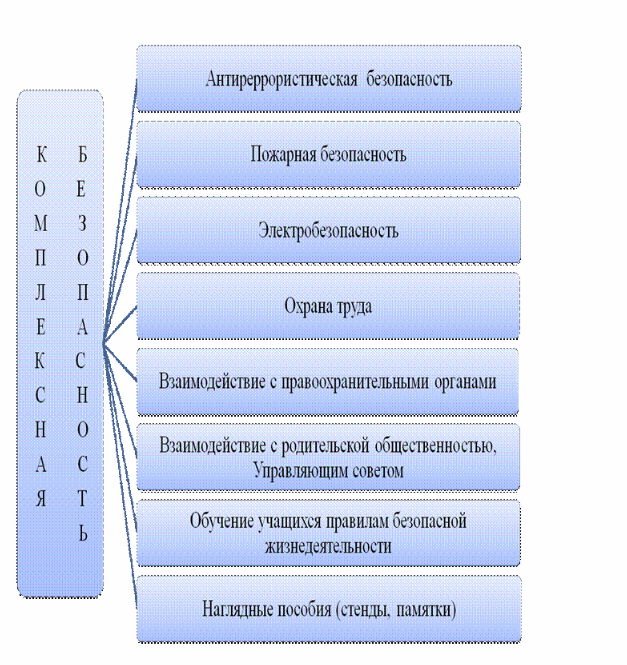 *.Плановая работа по антитеррористической защищенности МОУ «ООШ с. Акинфиево».       * Организация охраны здания школы и её территории, которая включает в себя: 
       - обеспечение физической охраны и контроля для своевременного обнаружения и      редотвращения опасных проявлений и ситуаций;      - осуществление пожарного надзора; 
      - обеспечение контрольно-пропускного режима, исключающего несанкционированное проникновение в здание граждан, защиты персонала и обучающихся от насильственных действий;
     - обеспечение инженерно-технической укрепленности (ограждения, металлические двери) и инженерно-технического оборудования (система видеонаблюдения, кнопка тревожной сигнализации , ограничение и контроль доступа, пожарная сигнализация)*. Организация плановой работы по гражданской обороне.  * Выполнение норм пожарной безопасности.  * Соблюдение норм охраны труда и техники безопасности.  * Выполнение требований по электробезопасности.        * Профилактика правонарушений и ПДД.  * Предупреждение проникновения в школу психотропных и наркотических веществ.   * Готовности к оказанию первой медицинской помощи.        * Взаимодействие с правоохранительными органами.В школе  создан  комплекс  мер по формированию культуры личной безопасности учащихся, определен  набор форм, средств, методов, направленных на организацию образовательного процесса по формированию культуры личной безопасности; сформированы  у учащихся понятие «личная безопасность» и навык  быстрого реагирования на появившуюся угрозу, обеспечена  непрерывность и комплексность образовательного процесса по формированию личной безопасности сформирована  система  контроля и оценки эффективности выбранного комплекса мер.         Комплекс данных мероприятий реализуется через учебный план и внеурочную деятельность. Школьное образование в области безопасности жизнедеятельности реализуется специальным учебным предметом «Основы безопасности жизнедеятельности» (ОБЖ), обобщающим подготовку и формирующим компетентность в области безопасности, и фрагментами безопасности в других школьных предметах.	Развитие культуры безопасности определяется своеобразием целей, задач, содержания, методов, средств и организационных форм учебно-воспитательной деятельности применительно к возрасту учащегося общеобразовательного учреждения. В связи с этим,  выделяются этапы развитии этой культуры. Первый этап на уровне начального общего образования (I- IV кл.), второй этап на уровне основного общего образования (V-IX кл).	В	целях обеспечения антитеррористической безопасности в школе в 2018- 2020 учебном году проводятся следующие мероприятия:Для предупреждения и предотвращения террористических актов в здании школы и на прилегающей территории разработаны «Инструкции по противодействию терроризму», требования которых должны строго соблюдать постоянный состав (руководители, педагоги, служащие, рабочие) и обучающиеся образовательного учреждения.Практические мероприятия по предотвращению актов терроризма в образовательном учреждении и на его территории:-	подсобные помещения содержатся в порядке;-	запасные выходы закрыты и опечатаны;-	контролируется выдача ключей от учебных помещений педагогам и сдача ключей после окончания занятий с обязательной записью в журнал;-	постоянный состав школы прибывает на свои рабочие места за 10-15 минут до начала занятий с целью проверки их на предмет отсутствия посторонних и подозрительных предметов;-	тренировочная эвакуация сотрудников, обучающихся, материальных ценностей проводится согласно плану;В	целях обеспечения надежной охраны здания, помещений и имущества, безопасного функционирования школы, своевременного обнаружения и предотвращения опасных проявлений и ситуаций, поддержания порядка и реализации мер по защите персонала и обучающихся в период их нахождения на территории и в здании школы, упорядочения работы, был издан приказ антитеррористической защищённостиНа посту охраны имеется кнопка тревожной сигнализации, работоспособность которой проверяется ежедневно. Территория МОУ «ООШ с. Акинфиево»» ограждена забором из металлических решеток, организовано видеонаблюдение, система контроля управления доступом в здание школы.При входе в школу ежедневно дежурит пост охраны, классный руководитель дежурного класса и дежурный администратор. Кроме того, учащиеся школы не могут покинуть здание во время учебного процесса без особого разрешения классного руководителя или дежурного администратора.Запрещен вход в школу любых посетителей, если они отказываются предъявить документы, удостоверяющие личность и объяснить цель посещения.Родители учащихся пропускаются в школу в указанное время на переменах или после занятий.С	целью предупреждения возможных актов терроризма на территорию школы запрещен въезд автотранспорта, издан приказ.На посту охраны имеется список телефонов экстренной службы связи.В школе разработан план действий по обеспечению безопасности персонала и детей от проявлений терроризма, план работы по противодействию терроризму и инструкции учителям и администрации. По мере поступления изменений корректируется «Паспорт антитеррористической безопасности» учреждения.В целях обеспечения пожарной безопасности в школе в 2018- 2020 учебном году проводятся следующие мероприятия:разработаны и утверждены приказы: «Об обеспечении пожарной безопасности»; «О назначении должностных лиц, ответственных за пожарную безопасность»; «О порядке проведении ремонтных работ». Инструкция о мерах пожарной безопасности в ОУ разработана на основе правил пожарной безопасности, нормативно-технических, нормативных и других документов, содержащих требования пожарной безопасности, исходя из специфики пожарной опасности здания и имеется в каждом учебном кабинете, спортзале, столовой;в здании школы, выполнены планы эвакуации в случае возникновения пожара или возникновения ЧС. Они содержат текстовую часть, пути и направления эвакуации, места расположения первичных средств пожаротушения и средств связи. Планы утверждены директором школы и подписаны лицом, ответственным за пожарную безопасность, согласованы с профсоюзом; вывешены на видном месте.первичными средствами пожаротушения согласно нормам оборудованы кабинеты химии, биологии, информатики, учебные мастерские для трудового обучения др. В настоящее время в помещениях школы установленные огнетушители, пронумерованы и зарегистрированы в «Журнале учета первичных средств пожаротушения». Все огнетушители постоянно проверяются. Помещения, в которых стоят огнетушители, обозначены знаком. все сотрудники школы обучены правилам пользования первичными средствами пожаротушения;с сотрудниками школы также проведено несколько инструктажей по правилам ПБ с регистрацией в «Журнале регистрации противопожарного инструктажа». По мере необходимости проводились целевые инструктажи с учащимися и сотрудниками: в период осенних каникул, Новогодних праздников, в осеннее-летний период, при работе летнего оздоровительного лагеря.имеется план действия администрации и сотрудников школы в случае пожара. Разработана и утверждена памятка о мерах пожарной безопасности;к системам противопожарной защиты объекта относится АПС – автоматическая пожарная сигнализация, которая постоянно находится во включенном состоянии проверяется 1 раз в месяц. Дежурные обучены последовательности действий присрабатывании сигнализации. перед проведением массовых мероприятий комиссией школы проводится проверка противопожарного состояния школы и соответствие требованиям безопасности и антитеррористической защищенности (изд. приказ).  Проводятся внеурочные занятия по Пожарной безопасности и ПДД. Ответственная  Классный руководитель -Никифорова А.А.(в форме -бесед, лекций, экскурсий, круглого стола, а также игры,конкурсы)В целях обеспечения электробезопасности: в МОУ «ООШ с. Акинфиево»» применение электронагревательных приборов разрешено только в местах, где их применение предусмотрено производственной необходимостью.Электрощитовая школы, электрощиты, освещения, электрическое оборудование в помещениях школы проверялись на соответствие требованиям электробезопасности – заместителем директора по безопасности еженедельно. Все электрощитовые закрыты на замки и опечатаны. В школе лампы освещения по мере необходимости заменялись новыми. Согласно графику проводилась проверка электрощитовой, проводилась проверка сопротивления изоляции электросети и заземления оборудования. Составлены акты проверки.В 2018-2020 учебном году в школе проводятся теоретические и практические занятия с учащимися и сотрудниками школы по оказанию первой медицинской и доврачебной помощи. Учащиеся принимали участие в различных конкурсах.Инструктажи, проводимые с учащимися:Правила поведения учащихсяПо охране труда учащихсяПо правилам поведения учащихся на водоёмах в летний, осеннее-зимний период и весенний периоды.По последовательности эвакуацииПо правилам поведения во время прогулок, походов, экскурсий.По правилам поведения на тонком льдуПо мерам безопасности при использовании пиротехнической продукцииПо мерам безопасности при проведении массовых мероприятийПо правилам дорожного движенияПо правилам пожарной безопасностиПо мерам безопасности во время гололёдаПо оказанию первой доврачебной помощи при укусе клещаТренировочная эвакуация сотрудников, обучающихся, материальных ценностей проводилась согласно плану. Сформирована спасательная группа, которая начала обучение по выполнению эвакуационных задач.Одним из важнейших направлений деятельности администрации школы по ее реализации является обеспечение охраны труда и техники безопасности: В школе разработаны и утверждены: планы, инструкции, приказ «Об охране труда».2018-2020 учебном году согласно плану работы по охране труда проводятся следующие мероприятия:подготовка школы к новому учебному году. проводится проверка исправности инженерно-технических коммуникаций, оборудования и принятие мер по приведению их в соответствие с действующими стандартами, правилами и нормами по охране труда;назначение приказом ответственных лиц за соблюдением требований охраны труда в учебных кабинетах, мастерских, спортзале и т.п., а также во всех подсобных помещениях; обеспечение выполнения директивных и нормативных документов по охране труда, предписаний органов управления образованием, государственного надзора и технической инспекции труда;контроль исправности оборудования в пищевом блоке, столовой;контроль организации питания, ассортиментом продуктов, созданием условий для качественного приготовления пищи в столовой;проверка наличия инструкций по охране труда и наглядной агитации в учебных кабинетах;осуществляется контроль безопасности используемых в образовательном процессе оборудования, приборов, технических и наглядных средств обучения;проводится ежегодная паспортизация учебных кабинетов, мастерских, спортзала; контроль санитарно-гигиенического состояния учебных кабинетов, спортзала, и других помещений, а также столовой, в соответствии с требованиями норм и правил безопасности жизнедеятельности;обеспечение безопасности учащихся при организации экскурсий, вечеров отдыха, дискотек и других внешкольных мероприятий. (Назначение ответственных лиц за транспорт, электрооборудование и т.п.);проведение вводного инструктажа по охране труда с вновь поступающими на работу лицами. Оформление проведения инструктажа в журнале;инструктаж на рабочем месте с сотрудниками, оформление проведения инструктажа в журнале;организовано бесплатное питание для детей из малообеспеченных и многодетных семей, а также детей с ограниченными возможностями здоровья;проводится ежегодная диспансеризация сотрудников школы;проведение «Минуток безопасности» в начальной школе;обучение правилам дорожного движения, поведению на улице, на воде, во время гололеда, пожарной безопасности. Организация и проведение конкурсов рисунков, викторин по данным вопросам.Мероприятия по предупреждению детского дорожно-транспортного травматизма:оформление и обновление стенда по правилам дорожного движения;на родительских собраниях обсуждался вопрос о профилактике детского дорожно-транспортного травматизма и ответственности родителей за безопасность детейприобретены дидактические материалы для использования в обучении профилактики детского дорожно-транспортного травматизмарегулярно проводятся беседы, викторины, праздники  по ПДД Обеспечение санитарных норм.период 2018-2020 учебного года проводилась проверка системы водоснабжения, теплоснабжения и канализации, составлены акты. Комиссией трижды  проверялось состояние спортивных объектов.Сотрудники образовательного учреждения регулярно проходят профилактические медицинские осмотры. Проводились ежемесячные комиссионные осмотры всех помещений образовательного учреждения на предмет  соответствия их санитарным нормам, по результатам составлялись акты и приказы.Случаев гибели и травматизма среди педагогического состава и обслуживающего персонала не допущено.Аварийных ситуаций при эксплуатации внутренних систем жизнеобеспечения (электросеть, водопровод, система отопления, канализация) не допущено, нарушений режима теплоснабжения а период отопительного сезона не допущено.Случаев массового заболевания инфекционными болезнями не допущено, был проведен ряд карантинных мероприятий в порядке профилактики ОРВИ и ОКИ.Обеспечение информационной безопасности.Проблема обеспечения информационной безопасности детей в информационно-телекоммуникационных сетях становится все более актуальной в связи с существенным возрастанием численности несовершеннолетних пользователей. В современных условиях развития общества компьютер стал для ребенка и «другом» и «помощником» и даже «воспитателем», «учителем». Однако использование Интернета в образовательной деятельности таит в себе много опасностей, существует ряд аспектов, негативно влияющих  на физическое, моральное, духовное здоровье подрастающего поколения, порождающих проблемы в поведении у психически неустойчивых школьников, представляющих для детей угрозу.В МОУ «ООШ с.Аакинфиево»» разработана и осуществляется Программа по созданию безопасной информационной среды в школе как часть программы комплексной безопасности.Цели программы:Обеспечение гармоничного развития молодого поколения при условии минимизации всех негативных факторов, связанных с формированием гиперинформационного общества в России.Формирование  безопасной  информационной  образовательной среды  в школе,  обеспечение  информационной  безопасности учащихся,  использующих  Интернет  в  образовании  и  пропаганда безопасного поведения в сети Интернет. Задачи программы:формирование у детей навыков самостоятельного и ответственного потребления информационной продукции; повышение уровня медиаграмотности детей; формирование у детей позитивной картины мира и адекватных базисных представлений об окружающем мире и человеке; ценностное, моральное и нравственно-этическое развитие детей; формирование и расширение компетентностей работников образования в области медиабезопасного поведения детей и подростков;формирование информационной культуры как фактора обеспечения информационной безопасности;изучение нормативно-правовых документов по вопросам  защиты детей от информации, причиняющей вред их здоровью и развитию;формирование знаний в области безопасности детей,  использующих Интернет;организация просветительской работы с родителями и общественностью;организация технического контроля безопасности                                                                                                   (Смотреть Приложение №1)4. Программа комплексной безопасности МОУ «ООШ с. Акинфиево»Право образования является одним из основных и неотъемлемых конституционных прав граждан Российской Федерации. Согласно статье 41 Закона РФ от 29.12.2012 года № 273-ФЗ «Об образовании в Российской Федерации», образовательное учреждение создает условия, гарантирующие охрану и укрепление здоровья обучающихся, воспитанников. Законодательством РФ устанавливается ответственность за создание необходимых условий для учебы, труда и отдыха обучающихся, воспитанников общеобразовательных учреждений.Основным направлением в области охраны труда и безопасности образовательного процесса в образовательной организации является обеспечение приоритета жизни и здоровья обучающихся, учителей и работников.Безопасность образовательной организации включает все виды безопасности, содержащиеся в Федеральном законе «О техническом регулировании» и в первую очередь: пожарную безопасность, электрическую безопасность, взрывобезопасность, безопасность, связанную с техническим состоянием среды обитания.4.1. Цель и задачи программы.Цель программы:*Создание условий для обеспечения безопасности участников образовательного процесса, реализации здоровьесберегающих технологий обучения, функционирования школы в режиме комфортного психолого-педагогического сотрудничества педагогов, обучающихся и их родителей (законных представителей), повышения уровня противопожарной защиты школы, недопущения травматизма обучающихся и сотрудников образовательного учреждения.Задачи программы:реализация требований законодательных и иных нормативных правовых актов в области обеспечения безопасности ОУ, направленных на защиту здоровья и сохранения жизни обучающихся и работников во время их трудовой и учебной деятельности;создание безопасных условий для осуществления образовательного процесса в учреждении;проведение мероприятий, направленных на пропаганду и формирование навыков здорового образа жизни, развитие системы профилактической работы с детьми и подростками;создание системы работы с родителями (законными представителями) обучающихся по вопросам сохранения здоровья и безопасности обучающихся;повышение уровня профессиональной подготовки административного, педагогического и обслуживающего персонала по вопросам безопасности;обеспечение сохранности и укрепления здоровья учащихся и учителей за счет создания безопасных и комфортных условий в учреждении;обследование и оценка состояния здания школы, ее оборудования, разработка рекомендаций по повышению уровня их безопасности, замене инженерных сетей и оборудования.4.2. Ожидаемые конечные результаты Программы.1.Материально-техническое обеспечение образовательной системы образовательного учреждения на современном уровне, обеспечивающее безопасность образовательного процесса;2. Снижение рисков возникновения пожаров, аварийных ситуаций, травматизма и гибели людей;3. Совершенствование навыков по действиям в Чрезвычайных ситуациях;4. Внедрение образовательных здоровьесберегающих технологий, обеспечивающих комфортное пребывание всех субъектов образовательного процесса.5. Создание системы контроля состояния безопасности образовательного учреждения.4.3.  Основные направления комплексной безопасности образовательной организацииВ связи с ростом количества опасных и чрезвычайных ситуаций в последние годы одной из важнейших задач общего и профессионального образования стали вопросы формирования культуры безопасности.Безопасность как насущная жизненная потребность все чаще становится обязательным условием и критерием эффективности деятельности образовательного учреждения.Безопасность и охрана труда в школе должны быть организованы так, чтобы заранее исключить или уменьшить возможные неблагоприятные происшествия в учебно-воспитательном процессе.В зависимости от источника возникновения и характера действующих факторов опасные и чрезвычайные ситуации подразделяются на:- природные;- социально-биологические;- техногенные;- социальные.ОПАСНЫЕ И ЧРЕЗВЫЧАЙНЫЕ СИТУАЦИИ В ОБЩЕОБРАЗОВАТЕЛЬНОЙ ОРГАНИЗАЦИИНа основании вышесказанного в школе прогнозируются следующие возможные виды угроз (происшествий, опасностей, несчастных случаев, ЧС):Социально-политические:·         массовые беспорядки и нарушения общественного порядка;·         угрозы правам и свободам граждан;·         акты политического, международного и религиозного экстремизма и терроризма.Угрозы военного характера:·         военные конфликты и противостояния;·         действия вооруженных сил против незаконных вооруженных формирований.Социально-криминальные:·         уличные проявления экстремизма;·         взрывы, поджоги, применение отравляющих веществ;·         угрозы осуществления терактов, захват заложников, иные теракты криминального характера;·         противоправное проникновение посторонних в школу;·         хищение имущества обучающихся, воспитанников, сотрудников школы;·         хулиганские действия, насилие, вандализм;·         причинение вреда здоровью, травматизм;·         вымогательство, мошенничество;·         употребление и распространение наркотиков.Техногенные и социально-техногенные:·         транспортные аварии;·         пожары и взрывы;·         выброс (угроза выброса) сильнодействующих ядовитых и химически опасных веществ;·         выброс (угроза выброса) радиоактивных веществ;·         аварии с выбросом (угрозой выброса) биологически опасных веществ;·         аварии на электроэнергетических системах;·         отключение и аварии систем жизнеобеспечения, теплоэнергоснабжения и иных.Природные и социально-природные:·         стихийные бедствия (шторм, холод, эпидемии);·         эпидемии и заболевания;·         метеорологические опасные явления;·         природные пожары.Исходя из вышесказанного, в школе поддерживаются правила личного обеспечения безопасности следующим образом:1. Изучаются:- виды и причины(накапливаются знания) опасностей;-умение предвидеть их возникновение в любом месте и в любое время;- способы действия по нейтрализации или преодолению опасностей;2. Проводятся тренировки (накапливаются навыки).Исходя из вышесказанного, работа строится по трём типам – ЗУН: приобретение новых знаний (З), формирование теоретических умений (У),приобретение практических навыков (Н)  Цели (желаемый результат) мероприятий по обеспечению безопасности школы:1.    Защита обучающихся, педагогов, их прав и интересов, имущества от опасных воздействий;2.    обеспечение нормального функционирования и развития школы;3.    снижение ущерба от негативных воздействий и последствий опасных и чрезвычайных ситуаций;4.    улучшение качества жизни, повышение благополучия учащихся и педагогов (за счет снижения смертности и травматизма, повышения сохранности здоровья, имущества, окружающей среды).Задачи мероприятий по обеспечению безопасности школы:1.    формирование готовности к опасностям и к противодействию им, изучение видов опасностей, способов их преодоления;2.    раннее выявления причин и признаков опасных ситуаций, их предотвращение и устранение;3.    обеспечение условий и возможностей для самозащиты, спасения и защиты других людей;4.    экономическое, техническое и правовое обеспечение системы безопасности школы;5.    формирование навыков правильного поведения при опасностях;6.    формирование культуры безопасности мышления и поведения, интереса каждого обучаемого, родителя и педагога к обеспечению безопасности общеобразовательного учреждения.Целью, процессом и результатом реализации указанных мер и мероприятий и является комплексная безопасность школы, которая включает в себя следующие основные направления:4.3. Основные направления комплексной системы безопасности образовательной организации ЭЛЕМЕНТЫ ОСНОВНЫХ НАПРАВЛЕНИЙКОМПЛЕКСНОЙ СИСТЕМЫ БЕЗОПАСНОСТИ ШКОЛЫ1. Основные понятия (что такое безопасность, меры безопасности, угрозы и т.д.).2.   Нормативно-правовая база, состоящая из:- нормативно-правовых документов федерального уровня,- нормативно-правовых документов регионального и местного уровней.3. Принципы обеспечения национальной безопасности Российской Федерации.4.Принципы противодействий экстремистской деятельности.5.Организационно-плановые документы.6.Организационные мероприятия.7.Взаимодействие с компетентными инстанциями.8.Рациональные действия персонала и учащихся.9.Приобретение и ознакомление с учебной, научной и справочной литературой.Рассмотрим каждое направление системы комплексной безопасности в отдельности с основными их элементами.1.    Плановая работа по антитеррористической защищенности МОУ «ООШ с Акинфиево» (прежде всего, на основе разработанного «Паспорта безопасности»).2.    Организации охраны объекта и территории.               Задачи охраны:   - физическая охрана и контроль для своевременного обнаружения и     предотвращения опасных проявлений и ситуаций;   - обеспечение контрольно-пропускного режима, исключающего несанкционированное проникновение на объект граждан и техники, защиты персонала и обучающихся от насильственных действий в школе иеё территории;    -обеспечение инженерно-технической укрепленности (ограждения, металлические двери, решетки и т.д.) и инженерно-технического оборудования (охранная сигнализация,кнопка тревожной сигнализации выведенная на пульт межведомственной охраны, круглосуточное видео наблюдение с записью месячного архива; ограничение и контроль доступа; пожарная сигнализация).3. Выполнение норм пожарной безопасности.4. Соблюдение норм охраны труда и техники безопасности.5. Выполнение требований электробезопасности.6. Профилактика правонарушений (в том числе Правил дорожного движения).7. Предупреждение проникновения в школу наркотических и психотропных веществ8. Готовность к оказанию первой медицинской помощи.Комплексная безопасность школы достигается путем реализации специально разрабатываемой системы мер и мероприятий правового, организационного, технического, психолого-педагогического, кадрового, финансового характера.Исходя из положений общей теории безопасности, комплексная безопасность школы (как цель достижения безопасности) осуществляется путём развития у руководства и педагогического состава следующих качеств:понимание социальной значимости своей профессии и ответственности за безопасность школы руководства, педагогического состава, учащихся и персонала; принципиальность и бескомпромиссность в противодействии преступности;безупречность личного поведения на работе и в быту; честность, забота о профессиональной чести и своей репутации;дисциплинированность, исполнительность, взаимопомощь, профессиональная солидарность, морально-психологическая готовность к действиям в опасных и экстремальных ситуациях, способность к разумному риску;постоянное совершенствование профессионального мастерства, расширения интеллектуального кругозора, творческое освоение служебного опыта.Каждое направление комплексной системы безопасности в школе имеет следующие элементы:1.Обеспечение антитеррористической защищенности образовательного учрежденияОсновные понятия (терроризм, преступления террористического характера, международный терроризм, террор, террористический акт, противодействия терроризму и т.п.)Нормативно-правовая база:- нормативно-правовых документов федерального уровня.Закон РФ от 5.03.1992 г. № 2446-1 «О безопасности».Федеральный закон от 31.05.1996 г. № 61- Ф3 «Об обороне».Федеральный закон от 25.07.2002 г. № 114-Ф3 «О противодействии экстремистской деятельности». Федеральный закон от 6.03.2006 г. № 35-Ф3 «О противодействии терроризму».Указ Президента РФ от 10.01.2000 г. № 24 «О Концепции национальной безопасности Российской Федерации».Указ президента Российской Федерации от 15.02.2006 г. № 116 «О мерах по противодействию терроризму».Постановление Правительства РФ от 15.09.1999 г. № 1040 «О мерах по противодействию терроризму».Постановление Правительства РФ от 4.04.2002 г. № 215 «О внесении изменений в постановление Правительства РФ от 22.06.1999 г. № 660 «Об утверждении перечня федеральных органов исполнительной власти, участвующих в пределах своей компетенции в предупреждении, выявлении и пресечении террористическ4ой деятельности»Программа Министерства образования России на 2004-2007 годы Безопасность образовательного учреждения». Письмо Департамента государственной политики в образовании Министерства образования и науки РФ от 30.08.2005 г. № 03-1572 «Об обеспечении безопасности в образовательных учреждениях».Организационно-плановые документы:Приказы директора школы;Должностная инструкция заместителя руководителя образовательного учреждения по организации безопасности. Переписка по вопросам противодействию терроризму и экстремизму;Планы работы образовательного учреждения, материалы проверок, проведенных тренировок, доклады и отчеты;Планы и схемы охраны школы и обеспечения безопасности при проведении массовых мероприятий, другие материалы об объекте и его характеристиках.Главным документом в организации антитеррористической безопасности школы является паспорт безопасности.Этот документ состоит из трёх составных частей:1)   собственно паспорта безопасности;2)   плана охраны школы и обеспечения безопасности при проведении массовых мероприятий;3)   плана-схемы охраны школы.Организационные мероприятия.Работа в школе по антитеррористической безопасности направлена на реализацию комплекса организационных и инженерно-технических мер и мероприятий, важнейшими из которых являются:усиление охраны школы;установление строго пропускного режима;недопущение к ведению ремонтных и иных работ сомнительными фирмами и организациями;обеспечение пожарной безопасности, выявление недостатков пожарной безопасности;ежедневный предупредительный контроль мест массового скопления людей, проверка состояния решёток и ограждений;планирование и выполнение работ по инженерно-техническому оборудованию школы;постоянное поддержание оперативного взаимодействия с территориальными органами МВД и ФСБ, прокуратурой, военными комиссариатами и военным командованием.взаимодействие с компетентными инстанциями.обучение учащихся, педагогов и персонала школы рациональным действиям по антитеррористической защищенности.накопление и изучение учебной, научной и справочной литературы.2. Обеспечение охраны здания школы и территории, прилегающей к зданию школы2.1.            Организация физической охраны объекта. Нормативно-правовая база.- Нормативно-правовые документы федерального уровня:Закон РФ от 5.03.1992 г. № 2446-1 «О безопасности»; Закон РФ от 11.03.1992 г. № 2487-1 «О частной детективной и охранной деятельности в РФ» (с последующими изменениями от 10.01.2003 г.);Федеральный закон от 27.05.1996 г. № 57-Ф3 «О государственной охране»;Федеральный закон от 13.12.1996 г. № 150-Фз «Об оружии».Разработка и ведение организационно-плановых документов в школе по организации физической охраны.Должностная инструкция завхоза;Проведение в школе организационных мероприятий:- разработка плана охраны, плана-схемы и других документов, необходимых для обеспечения физической охраны школы;- оснащение школы инженерно-техническими средствами обеспечения безопасности;- налаживание взаимодействия с правоохранительными органами и вспомогательными службами;- осуществление контроля за эффективностью организованной системы охраны школы.- Взаимодействие с компетентными инстанциями.- Обучение сотрудников охраны школы рациональным        действиям по обеспечению охраны объекта.- Накопление и изучение учебной, научной и справочной литературы.2.2.  Обеспечение контрольно-пропускного режимаИмеет такие же направления, как и пункт № 2.1.2.3. Инженерно-техническое обеспечение безопасности образовательного учреждения.Имеет такие же направления, как и пункт № 2.1.3.         Обеспечение пожарной безопасности и электробезопасности в школе.Основные понятия (пожарная безопасность, пожар, пожарная охрана, государственная противопожарная служба, добровольная пожарная служба, требования пожарной безопасности, противопожарный режим, меры пожарной безопасности, система обеспечения пожарной безопасности, средства тушения пожара, электробезопасность и т.п.);Нормативно-правовая база:- Нормативно-правовые документы федерального уровня:Федеральный закон Российской Федерации от 21.12.1994 г. № 68-Ф3 «О защите населения и территорий от чрезвычайных ситуаций природного и техногенного характера».Федеральный закон от 21.12.1994 г. № 69-Ф3 «О пожарной безопасности».Указ Президента Российской Федерации от 9.11.2001 г. № 1309 «О совершенствовании государственного управления в области пожарной безопасности».Кодекс РФ об административных правонарушениях от 30.12.2001 г. № 195-Ф3, ст. 20.4. «Нарушение требований пожарной безопасности».ГОСТ 12.1.004-91. ССБТ. Пожарная безопасность. Общие требования.  Разрабатываются организационно-плановые документы:- приказ директора школы о противопожарных мероприятиях и назначении ответственных за пожарную безопасность;- инструкция о мерах пожарной безопасности;- план действий администрации и персонала в случае пожара в школе;- инструкция дежурному администратору школы по пожарной безопасности;- памятка о мерах пожарной безопасности в помещениях школы.Организационные мероприятия.Основные профилактические меры и мероприятия:разрабатываются распорядительные документы;разрабатываются инструкции, план эвакуации, схемы;производится обучение учащихся, педагогического состава и персонала школы действиям по предупреждению и тушению пожара;территория, здание, крыша, подвал очищаются от мусора;дороги, проезды, проходы, пути эвакуации содержатся свободными, и устраняются предпосылки для их загромождения;здание оснащается средствами пожаротушения, системой пожарной сигнализации.   Взаимодействие с компетентными инстанциями.Разработка правил действий педагогического состава и учащихся по обеспечению пожарной ситуации:- последовательность действий при пожаре;- порядок эвакуации учащихся из школы;- меры пожарной безопасности при проведении массовых мероприятий;- меры безопасности в очаге возгорания.Накопление и изучение учебной, научной и справочной литературы по обеспечению пожарной безопасности.4. Организация в школе мероприятий по гражданской оборонеОсновные понятия (сигнал «ВНИМАНИЕ ВСЕМ», гражданская оборона, основные задачи гражданской обороны, чрезвычайные ситуации, предупреждение чрезвычайных ситуаций, ликвидация чрезвычайных ситуаций, Единая государственная система предупреждения и ликвидации чрезвычайных ситуаций (РСЧС); Министерство Российской Федерации по делам гражданской обороны, чрезвычайным ситуациям и ликвидации последствий стихийных бедствий (МЧС России).Нормативно-правовая база.- нормативно-правовых документов федерального уровня.Закон РФ от 5.03.1992 г. № 2446-1 «О безопасности».Федеральный закон «О гражданской обороне от 22.08.2004 года № 122-Ф3».Федеральный закон «О защите населения и территорий от чрезвычайных ситуаций природного и техногенного характера» от 21.12. 1994 года. Федеральный закон от 31.05.1996 г. № 61- Ф3 «Об обороне».Федеральный закон от 21.12.1994 г. № 69-Ф3 «О пожарной безопасности».Постановление Правительства РФ от 5.11.1995 г. № 1113 «О Единой государственной системе предупреждения и ликвидации чрезвычайных ситуаций» (в редакции Постановления Правительства РФ от 22.04.1997 г. № 462).- нормативно-правовых документов регионального и местного уровней.Устав образовательной организации.Планы, Инструкции территориального Управления ГО и ЧС.Должностная инструкция завхоза.Принцип государственной политики в сфере гражданской обороны:- всеобщая обязательность;- правовая обусловленность;- территориально-производственный;- универсальность;- единоначалие;- разумная достаточность;- разграничение функций.Организационно-плановые документы.1.      План гражданской обороны образовательного учреждения (с приложениями).2.      План действий общеобразовательной организации по предупреждению и ликвидации чрезвычайных ситуаций природного и техногенного характера (с приложениями);Организационные мероприятия:разработка и периодическое уточнение плана ГО;проведение мероприятий, направленных на повышение устойчивости функционирования школы в военное время;создание, оснащение и поддержание в готовности формирований ГО и их поддержку;накопление, хранение и поддержание в готовности индивидуальных средств защиты, специального имущества ГО, запаса материально-технических и других средств;обучение по гражданской обороне своих сотрудников и учащихся;организацию и поддержание в постоянной готовности системы оповещения;создание необходимых условий работникам и учащимся для выполнения ими обязанностей по ГО.Взаимодействие с компетентными инстанциями.Организация по обеспечению рациональных действий учащихся и педагогического состава школы.Накопление и изучение учебной, научной и справочной литературы по гражданской обороне.5. Профилактика правонарушений в школеОсновные понятия (аддитивное поведение, административная ответственность, административное правонарушение, асоциальное поведение трудных подростков, аутоагрессивное поведение, безопасность дорожного движения, гражданская ответственность, индивидуальная профилактическая работа, общественные места, преступление, преступность, толерантность, уголовная ответственность, и т. п.).Нормативно-правовая база.- нормативно-правовых документов федерального уровня.Конституция Российской Федерации.Закон РФ от 10.07.1992 года № 3266-1 «Об образовании».Федеральный закон от 10.12.1995 г. № 196-Ф3 «О безопасности дорожного движения».Федеральный закон от 29.04.1999 г. № 80-Ф3 «О физической культуре и спорте в Российской Федерации».Федеральный закон от 24.06.1999 г. № 120-Ф3 «Об основах системы профилактики безнадзорности и правонарушений несовершеннолетних».Постановление Правительства Российской Федерации от 7.03.1995 г. №233 «Об утверждении Типового положения об образовательном учреждении дополнительного образования детей»(с изменениями от 8.01.1997 г., 23.12.2002 г.).Письмо Министерства образования и науки РФ, МВД, ФСБ от 21.09.2005 г. № ВФ-1376/06 «Об организации работы по предупреждению и пресечению правонарушений, связанных с незаконным оборотом наркотиков образовательном учреждении».- нормативно-правовых документов регионального и местного уровней.Устав школы.Должностная инструкция заместителя школы по организации безопасности.Принципы деятельности по профилактике правонарушений несовершеннолетних:законность;демократизм;гуманное обращение с несовершеннолетними;поддержание семьи и взаимодействие с ней; индивидуальный подход к исправлению несовершеннолетнихконфиденциальности полученной информации;обеспечение ответственности должностных лиц и граждан за нарушение прав и законных интересов несовершеннолетних.Организационно-плановые документы.Инструкция по организации работы подразделений по делам несовершеннолетних органов внутренних дел, утвержденная приказом МВД России от 26.05.2000 г. № 569.Рекомендации по осуществлению взаимодействия органов управления образования, образовательных учреждений, органов внутренних дел и органов по контролю за оборотом наркотических и психотропных веществ в организации работы по предупреждению и пресечению правонарушений, связанных с незаконным оборотом наркотиков в образовательных учреждениях.Федеральная целевая программа «Дети России».Социально-педагогические программы по работе с семьями.Организационные мероприятия:предупреждение правонарушений, антиобщественных действий несовершеннолетних, выявление и устранение причин и условий, способствующих этому;обеспечение защиты прав и законных интересов несовершеннолетних;социально-педагогическая реабилитация несовершеннолетних, находящихся в социально опасном положении;выявление и пресечение случаев вовлечения несовершеннолетних в совершение преступлений и антиобщественных действий;обеспечение принципов толерантности – гармонии между различными конфессиями, политическими группами, уважении к разнообразию различных мировых культур, цивилизаций и народов.Основные организационные мероприятия школы1.            Оказание социально-психологической и педагогической поддержки несовершеннолетним, имеющим отклонение в развитии или поведении, либо проблемы в обучении.2.            Выявление несовершеннолетних, находящихся в социально опасном положении, а также не посещающих или систематически пропускающих по неуважительным причинам занятия в школе, принятие мер по их воспитанию и получении ими основного общего образования.3.            Выявление семей, находящихся в социально опасном положении, и оказание им помощи в обучении и воспитании детей.4.            Организация в школе общедоступных спортивных секций, технических и иных кружков, клубов и привлечение к участию в них несовершеннолетних.5.            Реализация программ и методик, направленных на формирование законопослушного поведения несовершеннолетних.6.            Организация конструктивного взаимодействия социальных групп, имеющих различные ценностные, религиозные и политические ориентиры. Формирование установок толерантного сознания и поведения, навыков межкультурного взаимодействия.Взаимодействие с компетентными инстанциями.В систему профилактики безнадзорности и правонарушений несовершеннолетних входят:- комиссии по делам несовершеннолетних, и защите их прав;- органы управления социальной защиты;- органы опеки и попечительства;- органы по делам молодежи;- органы управления здравоохранения;- органы службы занятости;- органы внутренних дел.6.Оказание первой медицинской помощиОсновные понятия (агония, асфиксия, головокружение, доврачебная помощь, инсульт, карантин, кровотечение, клиническая смерть, коллапс, кома, массаж сердца, обморок, ожог, отравления реанимация и т. п.).Нормативно-правовая база.- нормативно-правовых документов федерального уровня.Конституция Российской Федерации.Основы законодательства Российской Федерации об охране здоровья граждан от 22.07.1993 года № 5487-1 (с последними изменениями от 27.02.2003г.).Федеральный закон от 13.01.1996 года № 12-Ф3 «О внесении изменений и дополнений в закон Российской Федерации «Об образовании». Федеральный закон от 24.07.1998 года «Об основных гарантиях прав ребенка в РФ».Федеральный закон от 22.06.1998 года № 86-Ф3 «О лекарственных средствах (с последними изменениями 10.01.2003 г.).Федеральный закон от 29.04.1999 года № 80-Ф3 «О физической культуре и спорте в РФ» (с изменениями от 10.01.2003 года).Федеральный закон от 24.06.1999 года № 120-Ф3 «Об основах системы профилактики безнадзорности и правонарушений несовершеннолетних».Письмо Министерства образования и науки РФ, МВД РФ, Федеральной службы по контролю за оборотом наркотиков от 21.09.2005 года № ВФ- 1376/06 «Об организации работы по предупреждению и пресечению правонарушений, связанных с незаконным оборотом наркотиков, в образовательном учреждении.Федеральный закон от 10.12.1995 г. № 196-Ф3 «О безопасности дорожного движения».Федеральный закон от 29.04.1999 г. № 80-Ф3 «О физической культуре и спорте в Российской Федерации».Федеральный закон от 24.06.1999 г. № 120-Ф3 «Об основах системы профилактики безнадзорности и правонарушений несовершеннолетних».- нормативно-правовых документов регионального и местного уровней.Устав школы.Должностная инструкция завхоза.Организационные мероприятия.Заблаговременное составление списков телефонов экстренной медицинской помощи.Включение медицинских аспектов в инструкции и памятки по обеспечению безопасности в школе.Обучение персонала и учащихся основам медицинских знаний и правилам оказания первой медицинской помощи (в том числе через курсы ОБЖВзаимодействие с компетентными инстанциями.Накопление и изучение учебной, научной и справочной литературы по гражданской обороне.6. Профилактика детского дорожно – транспортного травматизмаОсновные понятия: ДТП, дорожное движение, безопасность дорожного движения, дорога, участники ДТД, транспортное средство   потерпевший, причины ДТП, профилактика ДТП, и др.) Перечень Законов и нормативных документов, регламентирующих деятельность по профилактике, предупреждению ДДТТ и пропаганде БДД:Федеральный закон РФ «Об образовании» с изменениями и дополнениями, принятыми Государственной Думой 12.06.95 г., одобренными Советом Федерации 05.01.96 г.;Федеральный закон РФ от 10.12.95 г. №196-ФЗ (с изменениями от 02.03.99 г., от           25.04.02 г., от 10.01.03 г., от 22.08.04 г.) «О безопасности дорожного движения»;Федеральный закон РФ от21.05.99 г. № 120-ФЗ (в ред. Федеральных законов от 13.01.01 г., от 07.07.03 г. №111-ФЗ) «Об основах системы профилактики безнадзорности и правонарушений несовершеннолетних»;Постановление Правительства Российской Федерации от 20.02.2006 года № 100 «О Федеральной целевой программе «Повышение безопасности дорожного движения в 2006-2012 годах»;Приказ Министерства образования от 09.07.96 г. №354 «О повышении безопасности дорожного движения детей и учащихся России»;Приказ МВД России от 02.12.03 г. № 930 «Об организации работы Государственной инспекции безопасности дорожного движения МВД Российской Федерации по пропаганде дорожного движения»;Приказ МВД РФ от 02.07.02 № 627 «О совершенствовании деятельности ГИБДД и укреплению доверия к ней со стороны участников дорожного движения мерах»Распоряжение Комитета по образованию от 26.11.04 г., №506 - р «Об усилении ответственности руководителей образовательных учреждений при организациитуристско-экскурсионных перевозок детей»;Распоряжение Комитета по образованию № 986 от12.06.07 «Об организации деятельности образовательных рождений по совершенствованию работы в сфере профилактики детского дороже паспортного травматизма»Ежегодные распоряжения, приказы, указания, информационно-методические письма Комитета по образованию и УГИБДД УВД.Методические рекомендации по работе с несовершеннолетними нарушителями норм и правил в сфере безопасности дорожного движения (в соответствии со ст. 20 Федерального закона Российской Федерации от 21.05.99 г. №120-ФЗ «Об основах системы профилактики безнадзорности и правонарушений несовершеннолетними».Организационные мероприятияУтверждение плана работы.Совещание классных руководителей при заместителе директора по ВР по проведению месячника «Внимание, дети!»Семинар на тему: «Традиции и инновации в изучении правил дорожного движенияПланирование и проведение работы по проведению инструктажей по ТБ с обучающимися, родителями, работниками школыОбновление в школе уголка безопасности дорожного движения.Пополнение папки методических материалов по изучению ПДД.Пополнение информацией на школьном сайте странички «Безопасность»Конкурс сочинений «Стоп, дорога. Мы за безопасный мир!»Проведение акции «Стань заметней на дороге!» (Разъяснительная работа с учащимися о необходимости ношения на верхней одежде светоотражающих элементов).Акция «Подари первокласснику фликер»Проведение конкурсов рисунков по безопасности дорожного движения «Любимый вид транспорта велосипед, ролики, скейт».Проведение тематических утренников, сборов, конкурсов, соревнований, игр, викторин, КВН и т.п. по безопасности дорожного движения.Доведение до сведения родителей и обсуждение в классах, на линейках, в школьной газете каждого случая нарушения детьми Правил дорожного движения.Ежедневное проведение учителями начальных классов на последнем уроке двух-трехминутных бесед-напоминаний о соблюдении Правил дорожного движения, обращение внимания детей на погодные условия.Информационные часы :- “Знай и соблюдай Правила дорожного движения”.- “Помни это, юный велосипедист”- “Здравствуй, лето!”Выявление детей, имеющих велосипеды, организация с ними занятий по Правилам движенияВстречи, беседы с инспектором ГИБДДНедели безопасности перед каникуламиКнижные выставки на профилактическую тематику «Ты – пешеход!»Экскурсия по микрорайону с целью изучения дорожно-транспортной обстановки и ПДДКонкурс рисунков «Внимание – дети!»Конкурс «Письмо водителю»Составление листовок для водителейИнструктаж по безопасному поведению детей при посадке в школьный автобус, выход из автобуса.7. Создание безопасной информационной среды в школеОсновные понятия: информационная среда, общеобразовательная информационная среда, безопасность в интернете, информационный ресурс, ИОС, личная информационно-образовательная среда, портал, сайт, информационные ресурсы и др.Нормативно-правовая база.Федеральный закон «Об образовании в Российской Федерации»  от 29.12.2012 № 273-ФЗ;Федеральный закон Российской Федерации от 29 декабря . № 436-ФЗ «О защите детей от информации, причиняющей вред их здоровью и развитию»; Федеральный закон Российской Федерации от 27.07.2006 №149-ФЗ «Об информации, информационных технологиях и о защите информации»;Федеральный закон от 27.07.2006 №152 «О персональных данных»;«Санитарно-эпидемиологические требования к условиям и организации обучения в общеобразовательных учреждениях» СанПин 2.4.2.2821-10 с изменениями и дополнениями от 29 июня ., 25 декабря ., 24 ноября .Концепция информационной безопасности детей, утвержденная распоряжением Правительства Российской Федерации от 2 декабря . № 2471-р»План реализации дополнительных мер в области психолого-педагогического сопровождения несовершеннолетних и развития системы профилактики асоциальных явлений на .Комплекс мер по повышению результативности профилактических мероприятий в рамках реализации Федерального закона от 24 июня . № 120-ФЗ «Об основах системы профилактики безнадзорности и правонарушений несовершеннолетних» на 2016-2018 гг., утвержденный постановлением коллегии комитета образования и науки Свердловской  области от 19 ноября 2015 годаОрганизационные  мероприятияСоздание организационно-правовых механизмов защиты детей от распространения информации, причиняющей вред их здоровью и развитиюВнедрение систем исключения доступа к информации, несовместимой с задачами образования и воспитания Профилактика у детей и подростков интернет-зависимости и правонарушений с использованием информационно- телекоммуникационных технологий, формирование у несовершеннолетних навыков ответственного и безопасного поведения в современной информационно-телекоммуникационной средеИнформационное просвещение граждан о возможности защиты детей от информации, причиняющей вред их здоровью4.4. Сроки и этапы реализации ПрограммыВыполнение мероприятий осуществляется в период с 2018 по 2022 год.Программа реализуется как комплекс организационных, научно-методических и технических мероприятий, обеспечивающих повышение пожарной, электрической и конструкционной безопасности зданий, сооружений и инженерных систем образовательного учреждения МОУ «ООШ с. Акинфиево» на основе использования современных достижений науки и техники в этой области и привлечения отечественной производственной базы.I этап – 2018-2020 г.:- создание программы для организации и проведения всего комплекса работ по реализации программы, координации деятельности ее участников и контроля за выполнением намеченных мероприятий;- создание системы мониторинга состояния безопасности образовательного учреждения;- разработка планов по повышению квалификации работников образовательного учреждения, организация их обучения.II этап – 2021 -22:- корректировка и реализация плана мероприятий программы.4.5. Кадровое обеспечение программыСХЕМА ОРГАНИЗАЦИИ И ОБЕСПЕЧЕНИЯКомплексной безопасности образовательного учреждения.Ответственные и участники процесса обеспечения комплексной безопасности вМОУ «ООШ с. Акинфиево»Распределение функций в системе комплексной безопасности образовательного учрежденияДля выполнения любого мероприятия необходимо осуществлять функции трех видов:Организационные;Контрольные;Исполнительские.Для достижения комплексной безопасности школы, выполняется следующий алгоритм деятельности руководителя школы и заместителя руководителя по обеспечению безопасности:изучение ситуации (оперативной обстановки), складывающейся на каждом направлении опасной ситуации и чрезвычайной ситуации в школе;уяснение компетенции и правовых (юридических) оснований своей деятельности;заблаговременное планирование работы по всем перечисленным направлениям обеспечения безопасности, отработка всех необходимых организационно-плановых документов;отработка вопросов взаимодействия с компетентными органами (органами власти, правоохранительными структурами, вспомогательными службами, общественностью и т.п.);организация обучения педагогического персонала, сотрудников и учащихся в школе рациональным действиям в опасных и чрезвычайных ситуациях, формирование культуры безопасности;совершенствование материально-технической базы и оснащенности школы инженерно-техническими средствами обеспечения комплексной безопасности общеобразовательного учреждения;финансово-экономическое обеспечение мер и мероприятий;проведение плановых и внеплановых проверок по всем видам деятельности, обеспечивающим безопасность школы, внесение корректив в их организацию и обеспечение.4.6. Материально-техническое обеспечение программы4.7. Смета по материально-техническому обеспечение мероприятий по созданию условий безопасного функционирования МОУ «ООШ с. Акинфиево»                                                                                                                                                    Приложение1.К Программекомплексной безопасностиМероприятия к Программе комплексной безопасностимуниципального автономного общеобразовательного учреждения«Основная общеобразовательная школа с Акинфиево»на 2018-2022 годПриложение 2ПРОГРАММАПО СОЗДАНИЮ БЕЗОПАСНОЙ  ИНФОРМАЦИОННОЙ СРЕДЫ В ШКОЛЕ,КАК ЧАСТЬ ПРОГРАММЫ КОМПЛЕКСНОЙ БЕЗОПАСНОСТИ В ШКОЛЕПриложение 3. План проведения мероприятийпо безопасности детского дорожно-транспортного травматизмана 2018-2020 учебный годв МОУ «ООШ с. Акинфиево» г.Нижняя СалдаПриложение 4.1. Профилактика правонарушений, безнадзорности, бродяжничества среди обучающихся:1.1 Организационная работа.  1.2 Профилактическая работа с классами..1.3. Индивидуальная профилактическая работа с учащимися, состоящими на разных формах учета.1.4 Профилактическая работа с родителями. Ранняя профилактика семейного неблагополучия.1.5 Работа с педагогическими кадрами.1.6.Организация работы заместителя директора , социального педагога, классных руководителейПриложение 5Комплексный план мероприятий по профилактике травматизма несовершеннолетних  в  МОУ  «ООШ с Акинфиево» на 2018-2020 учебный год.Комплексный планмероприятий по профилактике травматизма несовершеннолетнихв  МОУ  «ООШ с Акинфиево» на 2018-2020 учебный год.Приложение 6Методические рекомендации по организации комплексной системы безопасности образовательного учрежденияПРИМЕРНАЯ СТРУКТУРАкомплексного плана «Безопасность образовательного учреждения на 20__–20__ годы» I. Организационные мероприятия.1.	Разработка правил внутреннего распорядка образовательного учреждения.2.	Определение порядка обеспечения безопасности, антитеррористической защищенности образовательного учреждения при проведении праздников, спортивных состязаний и иных культурно-массовых мероприятий.3.	Проверка учебных и производственных помещений образовательного учреждения.4.	Организация контроля соблюдения правил регистрации учета и проживания лиц в общежитиях.5.	Создание и организация деятельности антитеррористической рабочей группы образовательного учреждения.6.	Обеспечение системного контроля деятельности организаций, арендующих помещения в образовательном учреждении.7.	Определение порядка контроля и ответственных за ежедневный осмотр состояния ограждений, закрепленной территории, зданий, сооружений. Контроль завоза продуктов и имущества.8.	Организация взаимодействия коллектива образовательного учреждения с представителями правоохранительных органов, местного самоуправления.9.	Организация контроля выполнения мероприятий комплексного плана «Безопасность образовательного учреждения на 20__–20__ годы».II.	Обучение сотрудников и обучающихся.1.	Обучение учащихся (студентов), сотрудников образовательного учреждения по гражданской обороне и чрезвычайным ситуациям (ГО и ЧС).2.	Обучение учащихся по курсу «ОБЖ».3.	Обучение студентов по курсу «БЖ».III.	Создание учебно-материальной базы.1.	Подготовка и выпуск в образовательном учреждении: инструкций, памяток, брошюр на тему «Действия обучающихся и сотрудников при возникновении экстремальных и чрезвычайных ситуаций».2.	Приобретение учебно-методической литературы, учебно-наглядных пособий, оборудования и приборов.3.	Установка системы звонкового и громкоговорящего оповещения сотрудников и обучающихся для доведения сигналов и соответствующиx команд, системы аварийной подсветки указателей маршрутов эвакуации.4.	Монтаж систем противопожарной сигнализации.Примерный перечень документации по обеспечению безопасности образовательного учрежденияОрганизация антитеррористической деятельностиЗакон РФ «О борьбе с терроризмом» от 25.07.1998 г. № 130-ФЗ.Указ Президента РФ от 13.09.2004 г. № 1167 «О неотложных мерах по повышению эффективности борьбы с терроризмом».Концепция национальной безопасности РФ.Постановление Правительства РФ от 10.12.02 г. № 880 «Об утверждении Положения о Федеральной антитеррористической комиссии».Методические материалы и рекомендации по обучению сотрудников, обучающихся (воспитанников) основам защиты от террористических актов и от иных чрезвычайных ситуаций.Приказ начальника управления образования «О комплексе мер по усилению антитеррористической защищенности образовательных учреждений».Приказ начальника управления образования «О дополнительных мерах по предупреждению террористических актов в образовательных учреждениях».Приказ начальника управления образования «Об обеспечении безопасности и антитеррористической защищенности».Положение о антитеррористической группе образовательного учреждения.Приказ руководителя образовательного учреждения о создании антитеррористической группы (издается ежегодно).Решения антитеррористических комиссий.Положение об организации контрольно-пропускного режима в образовательном учреждении.Акт обследования антитеррористической укрепленности объекта.Памятки и инструкции о действиях в чрезвычайных ситуациях.Положение о паспорте безопасности обучающегося (воспитанника).Паспорт антитеррористической защищенности учреждения.Ежегодные и перспективные планы мероприятий по антитеррористической защищенности образовательного учреждения.Отчеты о выполнении мероприятий по антитеррористической защищенности образовательного учреждения.Контрольно - визитационный журнал.Журнал учета посетителей.Копия договора об оказании охранных услуг.Схема охраны объекта.Акты проверки объекта охраны сотрудниками ОВД.Инструкции и памятки сотруднику охраны или ответственному дежурному.Журнал приема и сдачи дежурства и контроля за несением службы.Журнал выдачи ключей и приема помещений под охрану.Список телефонов экстренной помощи, правоохранительных органов, силовых структур и аварийных служб.Планы проводимых практических занятий, тренировок и учений.Графики дежурства ответственных лиц в праздничные и выходные дни.Доклады (отчеты):а) о результатах работы по противодействию терроризму и экстремизму за квартал (поквартально, до 25 марта, 10 июня, 25 сентября, 10 ноября);б) о всех происшествиях и чрезвычайных ситуациях (доклад – немедленно, отчет в течение пяти рабочих дней с указанием проведенных мероприятий по недопущению и профилактике подобных чрезвычайных ситуаций).РАССМОТРЕНО:УТВЕРЖДАЮ:На педагогическом советеДиректор МАОУ «ООШ с. Акинфиево»протокол №__________ Т.Г.Волгинаот «___» _________ 2018 гПриказ №       -от «___» _________ 2018 г.№Разделы Страница 1Паспорт Программы32Состояние проблемы и обоснование необходимости ее решения программно-ориентированными методами.73Описание опыта работы по созданию комплексной безопасности образовательной организации94Программа комплексной безопасности МОУ «ООШ с. Акинфиево»» 4.1. Цели и задачи программы164.2. Планируемый результат174.3. Основные направления комплексной безопасности образовательной организации184.4. Сроки реализации программы314.5. Кадровое обеспечение программы324.6. Материально-техническое обеспечение34Приложения1Мероприятия к Программе комплексной безопасности МОУ «ООШ с. Акинфиево» на 2018-2022 год2Программа по созданию информационной среды в школе, как часть программы комплексной безопасности в школе 3План проведения мероприятий по безопасности детского дорожно-транспортного травматизма  на 2018-2020 учебный год4План по профилактике правонарушений несовершеннолетних на 2018-2019 учебный год5Комплексный план мероприятий по профилактике травматизма несовершеннолетних в МОУ «ООШ с. Акинфиево»» на 2018-2020 учебный год.6Методические рекомендации по организации комплексной системы безопасности образовательного учрежденияНаименование программыЦелевая программа развития комплексной безопасности  МОУ «ООШ с Акинфиево» на 2018-2022 годы (далее Программа)Разработчик программыАдминистрация МОУ «ООШ с. Акинфиево»Цель программыСоздание условий для обеспечения безопасности участников образовательного процесса, реализации здоровьесберегающих технологий обучения, функционирования школы в режиме комфортного психолого-педагогического сотрудничества педагогов, обучающихся и их родителей (законных представителей), повышения уровня противопожарной защиты школы, недопущения травматизма обучающихся и сотрудников образовательного учреждения.Задачи программыреализация требований законодательных и иных нормативных правовых актов в области обеспечения безопасности ОУ, направленных на защиту здоровья и сохранения жизни обучающихся и работников во время их трудовой и учебной деятельности;создание безопасных условий для осуществления образовательного процесса в учреждении;проведение мероприятий, направленных на пропаганду и формирование навыков здорового образа жизни, развитие системы профилактической работы с детьми и подростками;создание системы работы с родителями (законными представителями) обучающихся по вопросам сохранения здоровья и безопасности обучающихся;повышение уровня профессиональной подготовки административного, педагогического и обслуживающего персонала по вопросам безопасности;обеспечение сохранности и укрепления здоровья учащихся и учителей за счет создания безопасных и комфортных условий в учреждении;обследование и оценка состояния здания школы, ее оборудования, разработка рекомендаций по повышению уровня их безопасности, замене инженерных сетей и оборудования.Сроки реализациипрограммы2018 – 2022 годыНормативно-правовоеобеспечениепрограммыФЗ №426 от 28.12.2013 (в ред. От 01.05.2016) «О специальной оценке условий труда»ФЗ №273 от 29.12.2012 «Об образовании в РФ». Статья 41. Охрана здоровья обучающихся (ред.25.11.2013)ФЗ №46 от 03.05.2012 «О ратификации Конвенции о правах инвалидов »ФЗ №436 от 29.12.2010 (ред. От 01.05.2017) «О защите детей от информации, причиняющей вред их здоровью и развитию»ФЗ №390 от 28.12.2010 (в ред. От 05.10.2015) «О безопасности»ФЗ №123 от 22.07.2008 (ред. От 29.07.2017) «Технический регламент о требованиях пожарной безопасности»ФЗ №152 от 27.07.2006 (ред. От 29.07.2017) «О персональных данных»ФЗ №35 от 06.03.2006 г (в ред. От 06.07.2016 г) «О противодействии терроризму»ФЗ №120 от 24.06.1999 (ред. От 07.06.2017) «Об основах системы профилактики безнадзорности и правонарушений несовершеннолетних»ФЗ №52 от 30.03.1999 (ред. От 29.07.2017) «О санитарно-эпидемиологическом благополучии населения» (с изм. И доп., вступ. В силу с 30.09.2017)ФЗ №124 от 24.07.1998 (в ред. От 28.12.2016) «Об основных гарантиях прав ребенка в РФ»Федеральный закон от 24.11.1996 №132-ФЗ (ред. От 28.12.2016) «Об основах туристской деятельности в Российской Федерации»ФЗ-69 от 21.12.1994 (ред. От 29.07.2017) «О пожарной безопасности»Указ Президента РФ от 14.06.2012 №851 «О порядке установления уровней террористической опасности, предусматривающих принятие дополнительных мер по обеспечению безопасности личности, общества и государства»ПП РФ от 25.03.2015 №272 (ред. От 22.07.2017) «Об утверждении требований к антитеррористической защищенности мест массового пребывания людей и объектов (территорий), подлежащих обязательной охране войсками национальной гвардии Российской Федерации, и форм паспортов безопасности таких мест и объектов (территорий)»ПП РФ от 25.12.2013 №1244 (ред. От 03.12.2016) «Об антитеррористической защищенности объектов (территорий)» (вместе с «Правилами разработки требований к антитеррористической защищенности объектов (территорий) и паспорта безопасности объектов (территорий)»)ПП РФ от 17.12.2013 №1177 (ред. От 29.06.2017) «Об утверждении Правил организованной перевозки группы детей автобусами»ПП РФ от 06.11.2013 №995 (ред. От 18.10.2016) «Об утверждении Примерного положения о комиссиях по делам несовершеннолетних и защите их прав»ПП РФ от 01.11.2012 №1119 «Об утверждении требований к защите персональных данных при их обработке в информационных системах персональных данных»ПП РФ от 25.04.2012 N 390 (ред. От 28.09.2017) «О противопожарном режиме« (вместе с «Правилами противопожарного режима в Российской Федерации»)ПП РФ от 15.09.2008 №687 «Положение об особенностях обработки персональных данных, осуществляемой без использования средств автоматизации»РП РФ от 22.03.2017 N 520-р «Об утверждении Концепции развития системы профилактики безнадзорности и правонарушений несовершеннолетних на период до 2020 года» (вместе с «Планом мероприятий на 2017 – 2020 годы по реализации Концепции развития системы профилактики безнадзорности и правонарушений несовершеннолетних на период до 2020 года»)Приказ Минобрнауки РФ от 27.06.2017 N 602 «Об утверждении Порядка расследования и учета несчастных случаев с обучающимися во время пребывания в организации, осуществляющей образовательную деятельность»Приказ Минобрнауки РФ от 28.10.2015 №1233 «О признании не подлежащим применению на территории РФ ведомственного нормативного правового акта»Приказ Минобрнауки РФ от 12.04.2011 №1474 «О психологическом тестировании обучающихся ОУ на предмет потребления наркотических средств, психотропных и других токсических веществ»Методические рекомендации Минпроса СССР от 19.04.1979 «Правила безопасности занятий по физической культуре и спорту в общеобразовательных школах»Письмо Минобрнауки РФ от 01.12.2016 N ВК-2751/07 «О направлении методических рекомендаций» (вместе с «Методическими рекомендациями руководителям органов исполнительной власти субъектов Российской Федерации, осуществляющим управление в сфере образования, по созданию в рамках программы «Доступная среда» на 2011 – 2020 годы специальных образовательных условий для детей с ограниченными возможностями здоровья и инвалидностью в образовательных организациях через центры психолого-педагогической, медицинской и социальной помощи»)Письмо Минобрнауки РФ от 08.08.2017 №12-753 «О направлении перечня по охране труда»Письмо Минобрнауки РФ от 24.05.2017 №07-2732 «О направлении методических рекомендаций» (Методические рекомендации по профилактике зацепинга среди несовершеннолетних)Письмо Минобрнауки РФ от 19.05.2017 №07-2617 «О направлении методических рекомендаций» (методические рекомендации для образовательных организаций по информированию родителей о рисках, связанных с детской сметрностью)Письмо Минобрнауки РФ от 06.04.2017 №ВК-1116/07 «О необходимости обеспечения максимального охвата образовательных организаций социально-психологическим тестированием»Письмо Минобрнауки РФ от 03.04.2017 N ВК-1068/09 «О направлении методических рекомендаций» (вместе с «Методическими рекомендациями о механизмах привлечения организаций дополнительного образования детей к профилактике правонарушений несовершеннолетних»)Письмо Минобрнауки РФ от 02.09.2016 г №07-3765 «О применении норм по выявлению и учет детей, оставшихся без попечения родителей»Письмо Минобрнауки РФ от 16.06.2016 №09-1467 «О направлении материалов» (вместе с «Методическими рекомендациями для педагогических работников по профилактике проявлений терроризма и экстремизма в образовательных организациях»)Письмо Минобрнауки РФ от 11.05.2016 г №09-1063 «О направлении материалов» (вместе с методическими рекомендациями по внедрению программ психолого-педагогического сопровождения из семей участников религиозно-экстремистских объединений и псевдорелигиозных сект деструктивной направленности)Письмо Минобрнауки РФ от 14.04.2016 г N07-1545 «О направлении порядка взаимодействия»Письмо Минобрнауки РФ от 02.03.2016 N07-871 «О психологической службе образования в Российской Федерации»Письмо Минобрнауки РФ от 26.02.2016 №12-ПГ-МОН-3527 «О рассмотрении обращения по расследованию несчастных случаев с обучающимися во времяпребывания их в организации»Письмо Минобрнауки РФ от 26.02.2016 N 07-834 «О направлении методических рекомендаций» (вместе с «Методическими рекомендациями по работе с детьми, самовольно ушедшими из семей и государственных организаций, и профилактике таких уходов»)Письмо Минобрнауки РФ от 09.20.2016 №07-505 «Методические рекомендации для педагогических работников, родителей и руководителей образовательных организаций по педагогическому, психологическому и родительскому попечению и сопровождению групп риска вовлечения обучающихся в потребление наркотических средств и психотропных веществ» (направлены письмом Департамента государственной политики в сфере защиты прав детей Минобрнауки России от 09.02.2016 N 07-505)Письмо Минобрнауки РФ от 18.01.2016 N 07-149 «О направлении методических рекомендаций про профилактике суицида»Письмо Минобрнауки России от 18.12.2015 N 07-4317 «О направлении методических рекомендаций» (методические рекомендации по созданию и развитию служб школьной медиации в образовательных организациях)Письмо Минобрнауки России от 02.12.2015 N 08-1747 «О направлении методических рекомендаций» (вместе с «Методическими рекомендациями по механизмам учета результатов выполнения нормативов Всероссийского физкультурно-спортивного комплекса «Готов к труду и обороне» (ГТО) при осуществлении текущего контроля и промежуточной аттестации обучающихся по учебному предмету «Физическая культура»»)Письмо Минобрнауки РФ от 08.10.2015 №ВК-2569/07 «О методических рекомендациях по размещению информации»Письмо Минобрнауки РФ от 25.08.2015 №12-1077 «Рекомендации по созданию и функционированию системы управления охраной труда и обеспечением безопасности образовательного процесса в организациях, осуществляющих образовательную деятельность»Письмо Минобрнауки РФ от 18.10.2013 №ВК-710/09 «О Рекомендациях по безопасности эксплуатации физкультурно-спортивных сооружений общеобразовательных организаций, спортивного оборудования и инвентаря при организации и проведении физкультурно-оздоровительных и спортивно-массовых мероприятий с обучающимися»Письмо Минобрнауки РФ от 07.06.2013 №ИР-535/07 «О коррекционном и инклюзивном образовании детей»Письмо Минобрнауки РФ от 31.01.2012 б/н «Образовательная программа «100% видимости: безопасность детей на дороге»» - методические рекомендацииСанПиН 2.4.1.3049-13 от 15.05.2013 (в ред. От 27.08.2015). Постановление №26. Требования к устройству и оборудованию в  образовательных организациях.Постановление Госстандарта РФ от 18.03.2003 №81-ст (в ред. От 20.08.2013) «Услуги физкультурно-оздоровительные и спортивные. Требования безопасности потребителей. ГОСТ Р 52025-2003»Приказ Минздрава РФ от 05.11.2013 №822н (в ред. От 03.09.2015 г) «Об утверждении Порядка оказания медицинской помощи несовершеннолетним, в том числе в период обучения и воспитания в образовательных организациях»Приказ Минздрава России от 21.12.2012 N 1346н «О Порядке прохождения несовершеннолетними медицинских осмотров, в том числе при поступлении в образовательные учреждения и в период обучения в них»Приказ ФСБ РФ от 31.08.2010 №416 «Требования о защите информации, содержащейся в информационных системах общего пользования»Приказ Минобороны РФ и Минобрнауки РФ от 24.02.2010 №96/134 «Об утверждении Инструкции об организации обучения граждан РФ начальным знаниям в области обороны и их подготовки по основам военной службы в образовательных учреждениях среднего (полного) общего образования, образовательных учреждениях начального профессионального и среднего профессионального образования и учебных пунктах»Письмо Минздрава РФ от 07.04.2017 N 15-2/10/2-2343 «О направлении клинических рекомендаций «Выявление и диагностика туберкулеза детей, поступающих и обучающихся в образовательных организациях»» (вместе с «Клиническими рекомендациями «Выявление и диагностика туберкулеза у детей, поступающих и обучающихся в образовательных организациях»», утв. Российским обществом фтизиатров 07.03.2017)Ожидаемые результаты реализации программы1. Материально-техническое обеспечение образовательной системы образовательного учреждения на современном уровне, обеспечивающее безопасность образовательного процесса;Снижение рисков возникновения пожаров, аварийных ситуаций, травматизма и гибели людей;Совершенствование навыков по действиям в Чрезвычайных ситуациях;Внедрение образовательных здоровьесберегающих технологий, обеспечивающих комфортное пребывание всех субъектов образовательного процесса.Создание системы контроля состояния безопасности образовательного учреждения.Природные(бури, наводнения, холода, гололёд, инфекции, болезни, ВИЧ, грипп, гепатит и др.)Социальные(смешанные)Социально-техногенные. Социально-биологическиеТехногенные(обвал здания, химические и радиационные аварии, пожар, ЧС с электр. Другой техникой)Военные(вооруженные конфликты, агрессия, учения по расположению школы)Социально-криминальные(кражи, сексуальные насилия, вымогательство, мошенничество, угрозы теракта, пожог, захват заложников)Социально-экономические и бытовые(безработица, неустроенность, трудные соседи, голод, алкоголизм, наркомания, эпидемии)Социально-политические(Межэтнические конфликты, забастовки, пикеты, религиозный экстремизм, скинхеды, секты, политический террор)ОтветственныйФункции Функции Функции ОтветственныйОрганизует Контролирует Осуществляет Руководитель - расследование произошедших несчастных случаев, профессиональных заболеваний, аварий и ЧС;- проведение аттестации рабочих мест по условиям труда;- работу по выполнению распоряжений и предписаний органов управления образованием и государственных органов надзора и контроля;- своевременное возмещение вреда, причиненного здоровью работника увечьем, профессиональным заболеванием либо иным повреждением здоровья, связанным с исполнением им трудовых обязанностей- качество работы по созданию в ОУ здоровых и безопасных условий для участников образовательного процесса;- соблюдение работы по созданию в ОУ здоровых и безопасных условий;- соблюдение гарантий прав работникам ОУ на охрану труда- отстранение от работы лиц, допустивших неоднократные нарушения нормативных документов по охране труда, пожарной безопасности;- меры по обеспечению условий для работы представительных органов по обеспечению безопасностиОтветственный за обеспечение безопасности участников образовательных отношений- работу по выполнению программ и планов, направленных на создание в ОУ здоровых и безопасных условий;- работу по охране труда;- выдачу работникам специальной одежды, обуви, смывающих и обеззараживающих средств согласно установленной норме;- работу по учету, хранению, ремонту СИЗ;- мероприятия по информированию работников о состоянии условий и охраны труда на рабочих местах;- мероприятии по сохранению жизни и здоровья участников образовательного процесса в опасных и аварийных ситуациях;- работу по локализации и ликвидации последствий аварий и несчастных случаев- качество проведения аттестации рабочих мест по условиям труда;- выполнение участниками образовательных отношений технических регламентов, норм, правил по безопасности;- выполнение должностными лицами выданных предписаний об устранении нарушений требований охраны труда- учет аварий, ДТП, несчастных случаев и профессиональных заболеваний;- информирование руководителя о нарушениях требований безопасности;- расследование несчастных случаев в составе комиссии по расследованию несчастных случаевОтветственный за защиту участников образовательных отношений от воздействия опасных факторов- работу по обеспечению безопасной эксплуатации технических систем и средств;- правильное и безопасное выполнение погрузочно-разгрузочных работ, хранение материалов и оборудования- применение участниками образовательных отношений средств коллективной индивидуальной защиты от опасных факторов- информирование руководителя об аварийных ситуациях и угрозах жизни и здоровью участников образовательных отношений;- проведение целевого инструктажа по охране труда;- формирование заявок на приобретение знаков безопасности, СКЗ и СИЗ;- информирование руководителя о каждом несчастном случае, произошедшем с участниками образовательных отношений;- работу по выполнению предписаний представителей Ростехнадзора;- расследование несчастных случаев с участниками образовательных отношений в составе комиссииОтветственный за защиту участников образовательных отношений от воздействия вредных факторов- проведение измерений уровней вредных факторов в ОУ;- проведение за счет средств ОУ медицинских осмотров, своевременное проведение диспансеризации- соблюдение санитарно-гигиенических норм в ОУ;- применение участниками образовательных отношений СКЗ и СИЗ- подготовку предложений по оздоровлению условий проведения образовательного процесса1. Мероприятия по обеспечению пожарной и электро- безопасности МОУ «ООШ с Акинфиево»»(согласно требованиям Госпожнадзора)1. Мероприятия по обеспечению пожарной и электро- безопасности МОУ «ООШ с Акинфиево»»(согласно требованиям Госпожнадзора)1. Мероприятия по обеспечению пожарной и электро- безопасности МОУ «ООШ с Акинфиево»»(согласно требованиям Госпожнадзора)1. Мероприятия по обеспечению пожарной и электро- безопасности МОУ «ООШ с Акинфиево»»(согласно требованиям Госпожнадзора)1. Мероприятия по обеспечению пожарной и электро- безопасности МОУ «ООШ с Акинфиево»»(согласно требованиям Госпожнадзора)№МероприятияСведения об объемах, источниках финансированияСведения об объемах, источниках финансированияСведения об объемах, источниках финансированияМероприятияЭтапы и сроки исполненияОбъем финансированияИсточники финансирования1Заключение договоров по сервисному обслуживанию пожарной сигнализацииЯнварь 2018,19,20гг2Контроль за  своевременностью технического обслуживания и проверка работоспособностивнутренних ПК. Программное обеспечениеВ течение уч. года3Обеспечение требований пожарной безопасности:-проверка работоспособности огнетушителей, ихтехническое обслуживание, приобретение стикеров спротивопожарной символикой и новыхогнетушителей;-контроль за состоянием эвакуационных выходов,чердачных помещений, прилегающей территории,отвечающим требованиям ППБВ течении уч. года4Проведение учебы специалистовВ течении года2. Мероприятия по обеспечению медицинских и санитарно-гигиенических норм2. Мероприятия по обеспечению медицинских и санитарно-гигиенических норм2. Мероприятия по обеспечению медицинских и санитарно-гигиенических норм2. Мероприятия по обеспечению медицинских и санитарно-гигиенических норм2. Мероприятия по обеспечению медицинских и санитарно-гигиенических норм1-прохождение профилактических медицинскихосмотров педагогическим составом и сотрудникамиобщеобразовательной организации-проведение плановых медицинских осмотровобучающихся.В течение уч. года2Ремонт школы3Ревизия  системы отопленияПеред отопительным сезоном 4Приобретение медицинских средств дляукомплектования аптечекПо мере необходимости3.  Мероприятия по обеспечению безопасных условий труда3.  Мероприятия по обеспечению безопасных условий труда3.  Мероприятия по обеспечению безопасных условий труда3.  Мероприятия по обеспечению безопасных условий труда3.  Мероприятия по обеспечению безопасных условий труда1Провести специальные оценки условий трударабочих мест проводятся2Обеспечение сотрудников средствами ИЗпроводится4.  Мероприятия, направленные на обеспечение антитеррористической защищенности и противодействии экстремистской деятельности4.  Мероприятия, направленные на обеспечение антитеррористической защищенности и противодействии экстремистской деятельности4.  Мероприятия, направленные на обеспечение антитеррористической защищенности и противодействии экстремистской деятельности4.  Мероприятия, направленные на обеспечение антитеррористической защищенности и противодействии экстремистской деятельности4.  Мероприятия, направленные на обеспечение антитеррористической защищенности и противодействии экстремистской деятельности1Принятие мер по обеспечению инженерно-технической оснащенности и физической защитыобразовательных учреждений:- организация физической охраны школы- продолжить установку системы видеонаблюдения(при наличии финансирования)- установка турникета в фойе здания школы (приналичии финансирования)имеется№ п/пМероприятияСрокиОтветственныйКонструкционная безопасность здания школыКонструкционная безопасность здания школыКонструкционная безопасность здания школыКонструкционная безопасность здания школы1Контроль за состоянием здания, систем водоснабжения, теплоснабжения, канализациипостоянноЗавхоз2Подготовка коммуникаций школы к отопительному сезонуВ течении годаЗавхоз3Подготовка и приём учебных кабинетов, мастерских, спортивных залов и здания к новому учебному году.ЕжегодноАвгустЗавхоз, зав. Кабинетами4Общий технический осмотр зданий и сооружений школыЕжегодноАдминистрация5Паспортизация учебных кабинетов, мастерских, спортзала, подсобных помещенийПо плануЗам. директора по учебно-воспитательной работе, Завхоз6Устранение дефектов здания и эксплуатация согласно технической документацииЕжегодноАдминистрация7Ремонт электрокотла, системы тепло- водоснабжения.2019АдминистрацияАнтитеррористическая безопасностьАнтитеррористическая безопасностьАнтитеррористическая безопасностьАнтитеррористическая безопасность1Издание приказа о мерах по антитеррористической и противодиверсионной защите обучающихся и сотрудниковСентябрьежегодноДиректор2Проведение инструктажа с персоналом школы по антитеррористической защите.СентябрьежегодноЗавхоз3Проведение совещаний, инструктажей и планерок по вопросам противодействия терроризму и экстремизму;В течение годаАдминистрация4Организация охраны школы и территории:
- физическая охрана и контроль своевременного обнаружения и предотвращения опасных проявлений и ситуаций;ПостоянноАдминистрация5Обеспечение контрольно-пропускного режима, исключающего несанкционированное проникновение в здания и на школьную территорию граждан и техники, защиты персонала и обучающихся от насильственных действий;ПостоянноЗавхоз6Обеспечение инженерно-технической укрепленности (ограждения, металлические двери, распашные решетки) и инженерно-технического оборудования (охранная сигнализация; кнопка тревожной сигнализации, теле- и видео-наблюдение; ограничение и контроль доступа; пожарная сигнализация).2018-2022Администрация7Готовность к оказанию первой медицинской помощиПостоянноФельдшер школы8Организация взаимодействия с правоохранительными органами и другими службами, с родительской общественностьюПостоянноАдминистрация9Документы на вахте:- инструкция по оказанию первой медицинской помощи;- журнал учета посетителей;- журнал приема и сдачи дежурства и контроля за несением службы;
- список автомобилей, имеющих право въезда на территорию образовательного учреждения;
- расписание уроков;- расписание работы кружков (секций);-расписание звонков; - список телефонов экстренной помощи, правоохранительных органов, аварийных служб.ПостоянноЗавхоз10На вахте:1. Ящик с ключами от дверей запасных выходов, помещений образовательного учреждения, закрывающийся на замок.
2. Кнопка тревожной сигнализации.3.Система оповещения (звонок).
4.Фонарь.
5. Средства индивидуальной защиты.ПостоянноЗавхоз11Проведение тренировочных занятий по эвакуации учащихся, преподавателей и обслуживающего персонала в случае возникновения чрезвычайных ситуаций в здании и на территории школы.ЕжемесячноАдминистрация, классные руководители12Разъяснительная работа среди учащихся, педагогических работников и технического персонала направленная на повышение бдительности, готовности к чрезвычайным действиям.ПостоянноАдминистрация, классные руководители13Проведение занятий по оказанию медицинской помощи с учащимися старших классов, учителей и обслуживающего персонала.В течение годаМедсестра, преподаватель ОБЖ14Организация бесед с учащимися школы сотрудников ОВД на тему по противодействию терроризмуВ течение годаПреподаватель ОБЖ, классные руководителиПожарная безопасностьПожарная безопасностьПожарная безопасностьПожарная безопасность1.Издание приказа о назначении ответственных лиц за пожарную безопасность, об установлении противопожарного режима в ОО.ЕжегодноДиректор2.Проведение противопожарного инструктажа работников школы и учащихсяпостоянноАдминистрация,классные руководители3.Установка знаков пожарной безопасности.ЕжегодноЗавхоз4.Проверка   сопротивления изоляции электросети и заземления оборудованияежегодноЗавхоз5.Заключение договора на обслуживание пожарной сигнализацииежегодноАдминистрация6.Выполнение норм пожарной безопасности.ПостоянноАдминистрация7Выполнение требований электробезопасностиПостоянноАдминистрация8Оснащение школы необходимыми средствами пожаротушения, схемами эвакуации (производить своевременную зарядку огнетушителей)ПостоянноАдминистрация9Проведение тренировок по эвакуации учащихся и персонала в случае возникновения пожара1 раз в месяцАдминистрация, классные руководители.10Очищение территория, здания, подвальные помещения от мусора; 
содержать дороги, проезды, проходы, пути эвакуации свободными и устранять предпосылки для их загромождения.ПостоянноЗавхоз11Создание из числа сотрудников школы добровольной пожарной дружиныежегодноДиректорОрганизационно-технические мероприятия по улучшениюусловий охраны труда, здоровья работающих и детейОрганизационно-технические мероприятия по улучшениюусловий охраны труда, здоровья работающих и детейОрганизационно-технические мероприятия по улучшениюусловий охраны труда, здоровья работающих и детейОрганизационно-технические мероприятия по улучшениюусловий охраны труда, здоровья работающих и детей1.Организовать работу по соблюдению законодательства по охране труда, выполнению санитарно-гигиенических норм.ПостоянноАдминистрация2.Своевременно выявлять участки, не отвечающие нормам охраны труда и требованиям трудового законодательства, запрещать проведение занятий на данных участках, привлекать к ответственности лиц, нарушающих требования.В течение годаАдминистрация3Организовать обучение работников учреждения по вопросам охраны труда с по-
следующей проверкой знаний, выдачей удостоверений.По графику раз в три годаАдминистрация4Организовать в каждом кабинете школы «Уголки безопасности».ЕжегодноЗав. Кабинетов5Организовать конкурс на лучшее оформление «Уголка безопасности».ЕжегодноАдминистрация6Регулярное проведение медицинских осмотров работников и обучающихсяежегодноЗавхоз7Проводить аттестацию рабочих мест по условиям труда2018-2021Администрация8Обеспечить технический и обслуживающий персонал школы спецодеждой и другими средствами защиты в соответствии с НормамипостоянноАдминистрация9Соблюдение норм охраны труда и техники безопасности.ПостоянноАдминистрация10Осуществлять регулярный контроль за выполнением санитарно-гигиенических требований согласно санитарным правилам и нормам СанПиНа:- санитарно-гигиеническое состояние ОУ, пищеблока, световой, питьевой, воздушный режимы классных помещений, спортзала, мастерских и других помещений;- соблюдение санитарно-гигиенических требований к уроку: рассаживание учащихся согласно рекомендациям, валеологический анализ школьного расписания, предотвращение перегрузки учебными занятиями, дозирование домашних заданий;В течение годаАдминистрация11Обеспечение учащихся горячим питаниемежегодноДиректор школы и Ответственный по питанию12Проведение анализа заболеваемости учащихсяежегодноФельдшер школы13На родительских собраниях обсуждать вопросы по профилактике и предупреждению травматизма и несчастных случаев среди детей.ПостоянноКлассные руководители14Принять меры безопасности в учебных кабинетах: физики, химии, информатики, спортивном зале, кабинетах технического и обслуживающего трудаПостоянноЗаведующие кабинетами15Подготовить анализ работы школы по профилактике и предупреждению травматизма и несчастных случаев среди учащихся за учебный год.ЕжегодноАдминистрацияМероприятий по психологической безопасности, профилактике суицида среди детей и подростковМероприятий по психологической безопасности, профилактике суицида среди детей и подростковМероприятий по психологической безопасности, профилактике суицида среди детей и подростковМероприятий по психологической безопасности, профилактике суицида среди детей и подростков1Реализация психолого-педагогической поддержки учащихся разных возрастных групп во время учебно-воспитательного процесса, и в период трудной жизненной ситуации.В течение годаЗам директора ,классный руководитель2Разработать план мероприятий по профилактике суицида среди учащихся совместно с органами здравоохранения.ЕжегодноМедицинская сестра, психологи3Выявление семей, в которых практикуется жестокое обращение с детьми. Методы:-          индивидуальные беседы,-          анкетированиеВ течение годаЗам директора ,классный руководитель4Изучение документов:-     Уголовный кодекс РФ (ст.117 «Истязание», ст.110 «Доведение до самоубийства», ст.131-134 о преступлениях сексуального характера),-     Административный кодекс РФ (ст.164 «О правах и обязанностях родителей»),-     Конвенция ООН о правах ребенка (ст.6, 8, 16, 27, 28, 29, 30),-     нормативные документы о профилактике безнадзорности и правонарушений н/л, о защите их прав и т.п.В течение годаЗам. директора Классный руководитель5Контактирование администрации школы, ТКДН и ЗП, отдел опеки. Центр «Диалог»о фактах по вопросам насилия над ребенком со стороны родителей или других взрослых лиц.В течение годаЗам. директора, Классный Руководитель6Регулирование взаимоотношений и конфликтных ситуаций среди школьников. Пресечение всех случаев неуставных (школьных) отношений с привлечением, при необходимости работников КДНПо заявлениюЗам. директора, Классный Руководитель7Тематические классные часыВ течение годаКлассные руководители8При проведении аттестации учителей учитывать:-                      стиль педагогического общения и системный подход к отношениям «ученик-учитель»,-                      наличие конфликтных ситуаций и характер поведения в них.По плану аттестацииАдминистрация9Размещение телефона доверия в рекреации школыпостоянноАдминистрацияИнформационная безопасностьИнформационная безопасностьИнформационная безопасностьИнформационная безопасность1Соблюдение конфиденциальности информации, доступ к которой ограничен федеральными законами; — условия отнесения информации к сведениям, составляющим служебную тайну и иную тайну, обязательность соблюдения конфиденциальности такой информациипостоянноЗавхоз2Проверять работоспособность контентных фильтров для защиты учащихся от информации, пропаганды и агитации, наносящей вред здоровью, нравственному и духовному развитию, в том числе от:— национальной, классовой, социальной нетерпимости;— рекламы алкогольной продукции и табачных изделий;— пропаганды социального, расового, национального и религиозного неравенства;— распространения печатной продукции, аудио и видеопродукции, пропагандирующей насилие и жестокость, порнографию, наркоманию, токсикоманию, антиобщественное поведение.ПостоянноАдминистрация, учитель информатики3Знакомить сотрудников и учащихся с   правилами использования сети Интернет в школеПостоянноАдминистрация, учитель информатики4Обеспечить защиту информации и информационной системыПостоянноАдминистрация5Применять соответствующие официальные санкции к нарушителям информационной безопасности.По необходимостиДиректор6Установить и довести до сведения пользователей ИС набор правил, описывающих обязанности и ожидаемое поведение по отношению к использованию информации и информационной системы.ПостоянноАдминистрация7Контролировать, внешние организации, предоставляющие информационные сервисы, (регуляторы безопасности, соответствующие действующему законодательству и условиям контракта, а также отслеживать адекватность регуляторов безопасности)ПостоянноОтветственный за информационный обменМероприятия по безопасности учащихся, во времяпроведения внеклассных мероприятийМероприятия по безопасности учащихся, во времяпроведения внеклассных мероприятийМероприятия по безопасности учащихся, во времяпроведения внеклассных мероприятийМероприятия по безопасности учащихся, во времяпроведения внеклассных мероприятий1Организовать с классными руководителями классов инструктивно-методические занятия по методике проведения внеклассных занятий с учащимисяежегодноЗам директора 2Проводить с учащимися тематические утренники, викторины, конкурсы, соревнования по безопасности дорожного движенияПостоянноКлассные руководители3Проводить заседание классных руководителей «О работе с учащимися по профилактике и предупреждению травматизма и несчастных случаев»2 раза в годЗам. директора,Классные руководители4При проведении массовых мероприятий принимать постоянные меры по Безопасности  охране жизни детей.ПостоянноЗам директора ,Классные руководители5Профилактика правонарушений и ПДД.В течение годаЗаместитель директора.6Предупреждение проникновения в школу наркотических средств и психотропных веществ.В течение годаДиректор, Зам. директора ,кл. руководитель7Обеспечение дежурства во время проведения массовых мероприятий с учащимисяВ течение годаЗаместитель директора 8Проведение профилактической работы   учащимися школы по безопасному движению к школе, поведению на спортивных   и детских площадках :лекции, беседы, классные часы;В течение годаЗам директора,Классные руководители9Организация для учащихся уроков безопасности в соответствии с планом.Каждую неделюЗам. директора, Классные руководителиНаименованиемероприятияНаименованиемероприятияНаименованиемероприятияСрок проведенияМесто проведенияКлассКлассКлассКлассОтветственные Ответственные Ответственные Отметка о выполненииОтметка о выполненииРабота с педколлективом.Работа с педколлективом.Работа с педколлективом.Работа с педколлективом.Работа с педколлективом.Работа с педколлективом.Работа с педколлективом.Работа с педколлективом.Работа с педколлективом.Работа с педколлективом.Работа с педколлективом.Работа с педколлективом.Утверждение плана работы.Утверждение плана работы.Утверждение плана работы.Сентябрь.МОУ "ООШ с Акинфиево"МОУ "ООШ с Акинфиево"ОрганизаторОрганизаторОрганизаторОрганизаторСовещание классных руководителей при  директоре  по проведению месячника «Внимание, дети!»Совещание классных руководителей при  директоре  по проведению месячника «Внимание, дети!»Совещание классных руководителей при  директоре  по проведению месячника «Внимание, дети!»Август.МОУ "ООШ с Акинфиево"МОУ "ООШ с Акинфиево"ОрганизаторОрганизаторОрганизаторОрганизаторСеминар на тему: «Традиции и инновации в изучении правил дорожного движенияСеминар на тему: «Традиции и инновации в изучении правил дорожного движенияСеминар на тему: «Традиции и инновации в изучении правил дорожного движенияОктябрь.МОУ "ООШ с Акинфиево"МОУ "ООШ с Акинфиево"ОрганизаторОрганизаторОрганизаторОрганизаторПланирование и проведение работы по проведению инструктажей по ТБ с обучающимися, родителями, работниками школыПланирование и проведение работы по проведению инструктажей по ТБ с обучающимися, родителями, работниками школыПланирование и проведение работы по проведению инструктажей по ТБ с обучающимися, родителями, работниками школыВ течении годаМОУ "ООШ с Акинфиево"МОУ "ООШ с Акинфиево"ОрганизаторОрганизаторОрганизаторОрганизаторОрганизаторОбновление в школе уголка безопасности дорожного движения.Обновление в школе уголка безопасности дорожного движения.Обновление в школе уголка безопасности дорожного движения.Сентябрь МОУ "ООШ с Акинфиево"МОУ "ООШ с Акинфиево"ОрганизаторОрганизаторОрганизаторОрганизаторОрганизаторПополнение папки методических материалов по изучению ПДД.Пополнение папки методических материалов по изучению ПДД.Пополнение папки методических материалов по изучению ПДД.В течение годаМОУ "ООШ с Акинфиево"МОУ "ООШ с Акинфиево"ОрганизаторОрганизаторОрганизаторОрганизаторОрганизаторПополнение информацией на школьном сайте странички «Безопасность»Пополнение информацией на школьном сайте странички «Безопасность»Пополнение информацией на школьном сайте странички «Безопасность»В течение годаМОУ "ООШ с Акинфиево"МОУ "ООШ с Акинфиево"ОрганизаторОрганизаторОрганизаторОрганизаторОрганизаторРабота с учащимися.Работа с учащимися.Работа с учащимися.Работа с учащимися.Работа с учащимися.Работа с учащимися.Работа с учащимися.Работа с учащимися.Работа с учащимися.Работа с учащимися.Работа с учащимися.Работа с учащимися.Работа с учащимися.Конкурс сочинений «Стоп, дорога. Мы за безопасный мир!»В течениегодаВ течениегодаВ течениегодаУчебные кабинеты 4-64-64-64-64-6Кл. руководителиКл. руководителиПроведение акции «Стань заметней на дороге!» (Разъяснительная работа с учащимися о необходимости ношения на верхней одежде светоотражающих элементов).Акция «Подари первокласснику фликер»Сентябрь.Сентябрь.Сентябрь. ОУ "ООШ с Акинфиево"0"1-91-91-91-91-9Классные руководителиКлассные руководителиПроведение конкурсов рисунков по безопасности дорожного движения «Любимый вид транспорта велосипед, ролики».Май Май Май МОУ "ООШ с Акинфиево"3-63-63-63-63-6ОрганизаторОрганизаторПроведение тематических утренников, сборов, конкурсов, соревнований, игр, викторин, КВН и т.п. по безопасности дорожного движения.В течение годаВ течение годаВ течение годаМОУ "ООШ с Акинфиево"1-91-91-91-91-9Классные руководителиКлассные руководителиДоведение до сведения родителей и обсуждение в классах, на линейках, в школьной газете каждого случая нарушения детьми Правил дорожного движения.В течение годаВ течение годаВ течение годаМОУ "ООШ с Акинфиево"1-91-91-91-91-9ОрганизаторОрганизаторЕжедневное проведение учителями начальных классов на последнем уроке двух-трехминутных бесед-напоминаний о соблюдении Правил дорожного движения, обращение внимания детей на погодные условия.В течение годаВ течение годаВ течение годаМОУ "ООШ с Акинфиево"1-41-41-41-41-4Классные руководителиКлассные руководителиИнформационные часы :- “Знай и соблюдай Правила дорожного движения”.- “Помни это, юный велосипедист”- “Здравствуй, лето!”(о поведении на дороге во время летних каникул)В течение годаВ течение годаВ течение годаМОУ "ООШ с Акинфиево"1-91-91-91-91-9Классные руководителиКлассные руководителиВыявление детей, имеющих велосипеды, организация с ними занятий по Правилам движенияВ течение годаВ течение годаВ течение годаМОУ "ООШ с Акинфиево"1-41-41-41-41-4ОрганизаторОрганизаторВстречи, беседы с инспектором ГИБДДЕжеквартальноЕжеквартальноЕжеквартальноАктовый зал1-91-91-91-91-9ОрганизаторОрганизаторНедели безопасности перед каникуламиВ течениегодаВ течениегодаВ течениегодаКлассные кабинеты1-91-91-91-91-9АдминистрацияАдминистрацияКнижные выставки на профилактическую тематику «Ты – пешеход!»В течение годаВ течение годаВ течение годаШкольная библиотека1-91-91-91-91-9Зав. библиотекойЗав. библиотекойЭкскурсия по селу с целью изучения дорожно-транспортной обстановки и ПДДСентябрь- ноябрьСентябрь- ноябрьСентябрь- ноябрьМОУ "ООШ с Акинфиево"1-41-41-41-41-4Классные руководителиКлассные руководителиКонкурс рисунков «Внимание – дети!»Сентябрь, ноябрь, апрельСентябрь, ноябрь, апрельСентябрь, ноябрь, апрельКлассные кабинеты1-41-41-41-41-4Организатор, кл рукОрганизатор, кл рукКонкурс «Письмо водителю»Составление листовок для водителейОктябрь Октябрь Октябрь Классные кабинеты3-43-43-43-43-43-4Организатор, кл рукИнструктаж по безопасному поведению детей при посадке в школьный автобус, выход из автобуса.В течение годаВ течение годаВ течение годаМОУ "ООШ с Акинфиево"1-91-91-91-91-91-9ОрганизаторРабота с родителямиРабота с родителямиРабота с родителямиРабота с родителямиРабота с родителямиРабота с родителямиРабота с родителямиРабота с родителямиРабота с родителямиРабота с родителямиРабота с родителямиРабота с родителямиРабота с родителямиБеседы на родительских собрания на темы:- “Как влияет на безопасность детей поведение родителей на дороге”;- “Требования к знаниям и навыкам школьника, которому доверяется самостоятельное движение в школу и обратно”;- Выступление инспектора ГАИ на родительских собранияхБеседы на родительских собрания на темы:- “Как влияет на безопасность детей поведение родителей на дороге”;- “Требования к знаниям и навыкам школьника, которому доверяется самостоятельное движение в школу и обратно”;- Выступление инспектора ГАИ на родительских собранияхБеседы на родительских собрания на темы:- “Как влияет на безопасность детей поведение родителей на дороге”;- “Требования к знаниям и навыкам школьника, которому доверяется самостоятельное движение в школу и обратно”;- Выступление инспектора ГАИ на родительских собранияхКаждую четвертьКлассные кабинеты1-91-91-91-91-9Классные руководителиКлассные руководителиОбщешкольное родительское собрание на тему «Профилактика детского дорожно-транспортного травматизма в школе и семье»Общешкольное родительское собрание на тему «Профилактика детского дорожно-транспортного травматизма в школе и семье»Общешкольное родительское собрание на тему «Профилактика детского дорожно-транспортного травматизма в школе и семье»В течениегодаКлассные кабинеты1-91-91-91-91-9АдминистрацияАдминистрацияРазбор безопасного маршрута от дома к школе (каждым родителем в индивидуальном порядке)Разбор безопасного маршрута от дома к школе (каждым родителем в индивидуальном порядке)Разбор безопасного маршрута от дома к школе (каждым родителем в индивидуальном порядке)сентябрьКлассные кабинеты1-91-91-91-91-9Классные руководителиКлассные руководителиКонсультации для родителей «Предупреждение ДТП во время каникул»:Консультации для родителей «Предупреждение ДТП во время каникул»:Консультации для родителей «Предупреждение ДТП во время каникул»:В течении годаКлассные кабинеты1-91-91-91-91-9Классные руководителиКлассные руководителиВнутришкольный контроль.Внутришкольный контроль.Внутришкольный контроль.Внутришкольный контроль.Внутришкольный контроль.Внутришкольный контроль.Внутришкольный контроль.Внутришкольный контроль.Внутришкольный контроль.Внутришкольный контроль.Внутришкольный контроль.Внутришкольный контроль.Внутришкольный контроль.Анализ работы классных руководителей по профилактике ДТП.Анализ работы классных руководителей по профилактике ДТП.В течениегодаВ течениегодаКлассные кабинеты1-91-91-91-9ОрганизаторОрганизаторОрганизаторВключение вопросов по изучению ПДД в план воспитательной работы классаВключение вопросов по изучению ПДД в план воспитательной работы классаСентябрьСентябрьКлассные кабинеты1-91-91-91-9Классные руководителиКлассные руководителиКлассные руководители№ п/пСодержаниеСрокиОтветственные, привлекаемые к работе12341Сверка списка обучающихся, неблагополучных семей, состоящих на  ВШУ, ПДНОеП №8,ТКДН и ЗП. СентябрьКл.Руководитель Инспектор ПДН, зам. директора п 2Оформление стенда «Правовое воспитание»Сентябрь  Кл. Рук.зам. директора по ВР3Сбор информации о детях и семьях, состоящих на разных формах учета, формирование банка данных. Оформление карточек учащихся, поставленных на учетАвгуст-сентябрьКлассные руководители, инспектор ПДН, Заместитель директора 4Выявление и учет обучающихся, требующих повышенного педагогического внимания (группа риска)В течениегодаКлассные руководители, Зам директора   5Изучение потребностей детей  в дополнительном образовании на территории единого образовательного пространстваВ течение годаЗаместитель директора ,классные руководители, 6Сбор информации о занятости обучающихся в кружках и секциях учреждений дополнительного образования (в том числе о состоящих на разных формах учета)Сентябрь-октябрь, апрель-майКлассные руководители7Сбор информации о занятости в каникулярное время обучающихся, состоящих на разных формах учетаПеред каникулами (в течение года)  Классные руководители, Зам. директора 8Рейды по неблагополучным семьям, семьям учащихся труппы риска. Обследование условий жизни опекаемых детейВ течение годаЗам. директора, Классные руководители,  Инспектор ПДН, Уполномоченный по правам участников образовательного процесса.9Оперативное информирование и предоставление статистического материала по состоянию преступности среди обучающихся ОУЕжеквартальноКлассные руководители, Зам. директора10Проведение месячников, дней профилактикиПо плануЗам. директора,  Мед.работникСлужбы и ведомства системы профилактики: ТКДН и ЗП, инспектор ПДНОеП №8, наркологический кабинет11Дни инспектора в школеПо плану Инспектор ПДН Зам директора.12Организация работы по правовому просвещению в школе.  Дни правовой культуры (согласно плану)В течение годаКл.Рук. Заместитель  директора . 13Деятельность по программе всеобуча: - контроль за посещением занятий; - участие в рейдах по микрорайону школы; - организация работы по месту жительства с целью выявления детей в возрасте от 6 до 15 лет, не получающих общее образование (посещение на дому, составление актов обследования семей, информирование ПДН и ТКДН и ЗП)В течение годаКлассные руководители, Инспектор ПДН,ТКДН иЗП 14Дополнительное образование. Организация работы по вовлечению учащихся в секции, кружки.В течение года, Зам директора , Классные руководители.15Формирование банка данных детей и семей, находящихся в социально опасном положенииВ течение годаЗам. директора Классные руководители, 16Организация летнего отдыха обучающихсямай-августЗам. директора  Классные руководители17Семинар - совещание «Профилактика правонарушений, бродяжничества, беспризорности. Ранняя профилактика семейного неблагополучияЗам. директора  № п/пСодержаниеСрокиОтветственные, привлекаемые к работе12341Проведение тематических профилактических классных часовпо профилактике употребления наркотических и психоактивных веществ, алкоголя и курительных смесей, формированию культуры здорового образа жизни среди несовершеннолетних на 2018 -2020 учебный годПлан совместных мероприятий МАОУ «ООШ с. Акинфиево»  по профилактике безнадзорности, правонарушений и преступности среди несовершеннолетних на 2018 – 2020 учебный год.)По плану.Классные руководители, Специалисты служб и ведомств системы профилактики2Классные часы по формированию правовой культуры, толерантного поведения План совместных мероприятий МАОУ «ООШ с Акинфиево» по профилактике безнадзорности, правонарушений и преступности среди несовершеннолетних на 2018 – 2020 учебный год.)План мероприятий по профилактике терроризма и экстремизма в МАОУ «ООШ с.Аакинфиево» на 2018 – 2020 учебный годПо плануКлассные руководители, Зам. директора.Инспектор ПДН3Кинолектории по профилактике ПАВПо плануЗам. директора п 4Организация встреч с инспектором ПДНОеП №8, специалистами служб и ведомств системы профилактики1 раз в месяцЗам. директора Инспектор ПДН 5Занятия по профориентации обучающихся  9  классов «Калейдоскоп профессий»В течениегодаДиректор6- участие в родительских собраниях и классных часах;-проведение профилактических бесед;- диагностическая и аналитическая работа на территории единого воспитательного и образовательногопространстваВ течениегодаЗам. директора, Классные руководители 7Индивидуальные и коллективные беседы специалистов служб и ведомств системы профилактики, медицинских работниковВ течениемесячников,дней профилактикиСпециалисты служб и ведомств системы профилактикиЗам. директора Инспектор ПДН8День Здоровья По плану Зам. директора   Классные руководителиУчителя физическойкультуры, Медицинскиеработники 9Дни инспектора в школе 1 раз в месяцЗам.директора Инспектор ПДН10Вовлечение обучающихся в объединения дополнительного образования: участие в днях открытых дверей;- заключение договоров о сотрудничестве с учреждения доп. образования;- реклама кружков и секций города;-сверка с учреждениями доп. образования по занятости обучающихся в кружках и секцияхСентябрь,в течениегодаЗам. директорПедагоги ОУ Классные руководители11Диагностическая и коррекционная работа в соответствии с планом деятельности социального педагога, педагога-психолога, классных руководителейВ течениегодаКлассные руководителиЗам директора 12Организация системыспортивных мероприятий (в соответствии с планом спортивных  массовых мероприятий школы и города)В течениегодаЗам. директора,Преподаватели  физкультурыКлассные руководител № п/пСодержаниеСрокиОтветственные, привлекаемые к работе12341Изучение личности и составление социально-психологическихкарт на учащихся,состоящих на ВШУ, ПДН, КДН и ЗПСентябрьСоциальный педагог Классные руководители,Зам. директор по ВР 2Индивидуальныепрофилактическиебеседы с подросткамиВ течениегодаСоциальный педагог Классный руководитель,Инспектор ПДН, Специалисты служб и ведомствсистемы профилактики3Организация встреч синспектором ПДН испециалистами служби ведомств системыпрофилактикиВ течениегодаЗам. директора по ВРСоциальный педагог Инспектор ПДН4Работа классных руководителей по изучению личностных особенностей обучающихся и выявлению причин:- неадекватного поведения,- дезадаптации, конфликтности, слабойуспеваемости и неуспеваемости.Изучение семейныхвзаимоотношений;социального окружения учащихсяВ течениегодаКлассные руководители,5Выполнение  ФЗ РФ «Об образовании»,контроль над посещением и успеваемостью.В течение годаЗаместители директора по УВРКлассные руководителиСоциальный педагог Инспектор ПДН 6Вовлечение обучающихся, состоящих на разных формах учета, в кружки, секции В течение годаКлассные руководители. 7Занятия по адаптации, коррекции поведения с обучающимися склонными к девиантному и аддиктивному поведению.В течение года (по запросам) Классные руководители. Социальный педагог 8Вовлечение обучающихся в социально-значимую деятельность через реализацию программ и программных мероприятийВ течение годаСоциальный педагог Классные руководители,9Индивидуальные консультации психолога, социального педагога, инспектора ПДН В течение годаПедагог – психологСоциальный педагог Инспектор ПДН10Организация каникулярного времени, в том числе летнего отдыха обучающихся. Перед каникуламиСоциальный педагог Зам. директора по УВР  Зам. директора по ВРКлассные руководители11Обеспечение детей, находящихся в социально опасном положении, горячим питанием, учебниками из фондов школьной библиотеки, льготными путевками в летний оздоровительный лагерьСентябрь, в течение годаКлассные руководители Социальный педагог 12Проведение заседаний Совета профилактики 1 раз в месяц (по понедельникам)Члены комиссии Совета профилактики№ п/пСодержаниеСрокиОтветственные, привлекаемые к работе1Посещение обучающихся надому целью обследования социально -бытовых условийпроживания, контроля за семьей и ребенком (согласно ФЗ РФ №120), оказания помощи семьеВ течениегода Зам. директора по ВР Классные руководителиИнспектор по опеке, Социальный педагог,Инспектор ПДН2Проведение цикла профилактических бесед об ответственности родителей завоспитание детей: «Права и обязанности семьи»«Воспитание ненасилием в семье.»«Свободное время – для души и с пользой, или Чем занят ваш ребенок?»«Конфликты с собственным ребенком и пути их разрешения.» «За что ставят на учет в милицию?»«Права и обязанности родителей и педагогов по воспитанию и образованию несовершеннолетних»Во времярейдов, месячников,дней  профилактики,родительских собранийЗам. директора по ВРКлассные руководители, Социальный педагог Инспектор ПДН Специалисты служб и ведомств системы профилактики3Выявление семей, находящихся в социально опасном положении. Формирование банка данных по семьям. Работа с семьями (согласно ФЗ РФ №120) В течение годаСоциальный педагог Педагоги школы, Инспектор ПДН, Специалисты служб и ведомств системы профилактики4Психолого  -  педагогическое консультирование для родителей «Адаптация детей к классному коллективу, взаимоотношения в коллективе» Сентябрь, апрельКлассные руководители Социальный педагог 5Диагностика  семейного воспитания (анкетирование, тест - опросник)В течениегода (позапросам)Классные руководители Социальный педагог 6Индивидуальные семейные консультацииВ течение годаСоциальный педагог  Классные руководители7Проведение   родительских собраний«Ответственность родителей за правонарушения и противоправные деяния детей». ФЗ №120 «Об основах профилактики безнадзорности и правонарушения несовершеннолетних» «Профилактика алкоголизма, пивного алкоголизма, наркомании, табакокурения.»«Подросток в мире вредных привычек.. Курительные смеси. Пав»«Детство без слез» (Профилактика жестокого обращения)«Летняя оздоровительная кампания»октябрьдекабрьфевральмайЗам. директора по ВРКлассные руководители, Социальный педагог Инспектор ПДН Специалисты служб и ведомств системы профилактики8Организация психолого-педагогического просвещения родителей через родительский всеобуч В течение годаЗам. директора по ВРКлассные руководители, Социальный педагог 9Привлечение родителей к проведению общественно-значимых мероприятий, экскурсий, походов и поездок детейВ течение годаКлассные руководители10Привлечение родительской общественности к управлению школой через работу родительских комитетов, деятельности Совета профилактики.В течение года Директор школыЗам. директора по ВР Классные руководители Социальный педагог № п/пСодержаниеСрокиОтветственные, привлекаемые к работе12341Индивидуальное консультирование педагоговВ течение учебногогодаЗам. директора по ВР Социальный педагог2Заседание МО классных руководителейВ течение учебного года Зам. директора по ВРСоциальный педагог Руководитель МО классных руководителей Классные руководители.3.Семинары для педагогов 	В течение учебного годаЗам. директора по ВРСоциальный педагог Руководитель МО классных руководителей№ппНаименование мероприятийНаименование мероприятийСрокиОтветственныйОтветственный1.Планово-организационная деятельность1.Планово-организационная деятельность1.Планово-организационная деятельность1.Планово-организационная деятельность1.Планово-организационная деятельность1.Планово-организационная деятельность1.Обновление социального паспорта школы на основе изменений в классных социальных паспортахсентябрьсентябрьсентябрь Зам. директора  по ВР Классные руководителиСоциальный педагог2.Корректировка базы данных на обучающихся, находящихся в социально-опасном положениисентябрьсентябрьсентябрьСоциальный педагог 3.Организация эффективного взаимодействия с органами и учреждениями системы социально-психологического сопровождения обучающегося и семьисентябрьсентябрьсентябрьЗам. директора  по ВР4 Ведение документации в соответствии с требованиями В течение года В течение года В течение годаСоциальный педагога II. Социальная работа II. Социальная работа II. Социальная работа II. Социальная работа II. Социальная работа II. Социальная работа1. Охрана прав детства1. Охрана прав детства1. Охрана прав детства1. Охрана прав детства1. Охрана прав детства1. Охрана прав детства1Выявление и учет детей оставшихся без попечения родителейСентябрь ( в течение года)Сентябрь ( в течение года)Сентябрь ( в течение года)Зам. директора  по ВР Социальный педагогКлассные руководители2Обследование бытовых условий опекаемых детей. Составление актов по итогам обследования1 раз в четверть1 раз в четверть1 раз в четвертьЗам. директора  по ВР Социальный педагог Классные руководители4Осуществление контроля за успеваемостью и поведением опекаемых детей, оказание социально-психологической поддержки В течение года В течение года В течение годаЗам. директора по ВР Социальный педагог5Индивидуальная работа с опекунами по оказанию консультативной помощи в воспитании детей В течение года В течение года В течение годаСоциальный педагогКлассные руководители6Работа с личными делами обучающихся 1-х классов по выявлению детей, оставшихся без попечения родителейсентябрьсентябрьсентябрьСоциальный педагог Классные руководители7 Организация летнего оздоровительного отдыха опекаемых детеймаймаймайЗам. директора по ВР Социальный педагог8Организация трудоустройства опекаемых детей на период летних каникулмаймаймайЗам. директора по ВР Социальный педагог2. Работа в школьном коллективе2. Работа в школьном коллективе2. Работа в школьном коллективе2. Работа в школьном коллективе2. Работа в школьном коллективе2. Работа в школьном коллективе1Изучение интересов потребностей, трудностей в классных коллективахВ течение годаВ течение годаВ течение годаЗам. директора по ВР Социальный педагог2 Оказание помощи в разрешении конфликтных ситуаций в классных коллективах В течение года и по мере необходимости В течение года и по мере необходимости В течение года и по мере необходимостиЗам. директора по ВР Социальный педагог Классные руководители3Оказание  индивидуальной помощи детям, оказавшимся в трудной жизненной ситуации, связанной с проблемами в общенииВ течение года и по мере необходимостиВ течение года и по мере необходимостиВ течение года и по мере необходимостиЗам. директора по ВР Социальный педагог Классные руководители4Проведение профориентационной  деятельности обучающихся 8-11 классовВ течение годаВ течение годаВ течение годаЗам. директора по ВР Социальный педагог Классные руководители5Проведение бесед по правам и обязанностям обучающихся В течение года В течение года В течение годаЗам. директора по ВР Социальный педагог Классные руководители6Ознакомление обучающихся с Конвенцией  правам ребенка и Уставом школы. Правилами школьной жизни В течение года В течение года В течение годаЗам. директора по ВР Социальный педагог Классные руководители7Оказание индивидуальной консультативной и практической  помощи классным руководителям в разрешении конфликтных ситуаций в общении с детьми В течение года В течение года В течение годаЗам. директора по ВР Социальный педагог Классные руководители8.Организация  работы по правовой информированности детей и педагоговВ течение годаВ течение годаВ течение годаЗам. директора по ВР Социальный педагог Классные руководители 9Организация работы по предоставлению горячего питания детям из малообеспеченных семейВ течение годаВ течение годаВ течение годаЗам. директора по ВР Социальный педагог Классные руководители3. Предупредительная профилактическая деятельность3. Предупредительная профилактическая деятельность3. Предупредительная профилактическая деятельность3. Предупредительная профилактическая деятельность3. Предупредительная профилактическая деятельность3. Предупредительная профилактическая деятельность1Организация работы по профилактике правонарушений, беспризорности, безнадзорности  В течение года  В течение года  В течение годаЗам. директора по ВР Социальный педагог Классные руководители2Организация работы по профилактике  наркомании, табакокурения, алкоголизма.  В течение года В течение года В течение годаЗам. директора по ВР Социальный педагог Классные руководители3Организация работы по профилактике СПИДа. В течение года В течение года В течение годаЗам. директора по ВР Социальный педагог Классные руководители4Организация деятельности по профилактике здорового образа жизни В течение года В течение года В течение годаЗам. директора по ВР Социальный педагог Классные руководители5Организация профилактических мероприятий с обучающимися «Группы риска», имеющими отклонения в нормах поведения В течение года В течение года В течение годаЗам. директора по ВР Социальный педагог Классные руководители6Организация межведомственного взаимодействия с органами и учреждениями системы профилактики правонарушений В течение года В течение года В течение годаЗам. директора по ВР Социальный педагог Классные руководители4 Работа с семьями, родителями4 Работа с семьями, родителями4 Работа с семьями, родителями4 Работа с семьями, родителями4 Работа с семьями, родителями4 Работа с семьями, родителями1Изучение интересов, потребностей, материального положения семей обучающихся В течение года В течение года В течение годаЗам. директора по ВР Социальный педагог Классные руководители2Выявление, учет и посещение семей и детей, нуждающихся в оказании помощи на ранней стадии их социального неблагополучия В течение года В течение года В течение годаЗам. директора по ВР Социальный педагог Классные руководители3Выявление, учет и посещение неблагополучных семей В течение года В течение года В течение годаЗам. директора по ВР Социальный педагог Классные руководители4Оказание консультативной социально-педагогической поддержки в преодолении негативных явлений в семье В течение года В течение года В течение годаЗам. директора по ВР Социальный педагог Классные руководители5Участие в работе родительского комитета, Совета профилактики В течение года В течение года В течение годаЗам. директора по ВР Социальный педагог Классные руководителиРодительский комитет6Проведение совместно с родительской общественностью рейдов «всеобуча», обследование условий жизни детей, находящихся в социально опасном положении, обследование  материальных условий жизни детей малообеспеченных семей.  В течение года В течение года В течение годаЗам. директора по ВР Социальный педагог Классные руководителиРодительский комитет7Проведение родительского всеобуча по вопросам:- профилактика правонарушений;-профилактика вредных привычек;-пропаганда ЗОЖ, личной гигиены, личной безопасности;-профилактика  ДДТП, детского травматизма.Сентябрь, март, май – общешкольные родительские собранияСентябрь, март, май – общешкольные родительские собранияСентябрь, март, май – общешкольные родительские собранияДиректор школы,Зам. директора по ВРСоциальный педагог;Классные руководители8.Участие в работе родительских классных собраний по вопросам :-разрешение конфликтной ситуации;-поведение обучающихся;-поведение профилактических бесед по социальным вопросам; В течение года В течение года В течение годаЗам. директора по ВР Социальный педагог Классные руководители9Привлечение  родительской общественности к проведению Советов по профилактике В течение года В течение года В течение годаЗам. директора по ВР Социальный педагог Классные руководители10Привлечение  родительской общественности к участию в общественной жизни школы с целью  положительного влияния на подростков В течение года В течение года В течение годаЗам. директора по ВР Социальный педагог Классные руководители№ п/пМероприятияСрок исполненияОтветственныйисполнитель    1.  Осуществление контроля.    1.  Осуществление контроля.    1.  Осуществление контроля.    1.  Осуществление контроля.Контроль  за техническим  состоянием школьного здания, классных кабинетов, спортивного и актового залов, подсобных помещений.в течение годаДиректор  школыКонтроль за соблюдением техники безопасности на уроках физической культуры, физики, химии, технологии и дрв течение годаЗам. директора Контроль за соблюдением техники безопасности при пользовании компьютерной техникой на уроках информатики.в течение годаЗам. директораКонтроль за соблюдением правил безопасности во время экскурсий, походов, внеклассных спортивных мероприятий, внеклассных мероприятийв течение годаПедагог-организатор(кл.рук.)Контроль за соблюдением техники безопасности во время перемен, обеда в столовой, внеурочной деятельности.В течение годаПедагог-организатор9, кл. рук.)Контроль своевременного проведения инструктажей по ОТВ течение годаАдминистрация школыКонтроль за соблюдением ТБ учащимися перед началом уроковДежурный администраторДежурный учитель Контроль за соблюдением детьми ТБ при перевозке их автобусомСопровождающие детейОсуществление регулярного контроля за выполнением санитарно-гигиенических требований согласно  СанПиН в школьном учреждении. Проверка санитарного состояния территории ОУ.В течение учебного годаЗам. директора Контроль за размещением  консультаций и памяток для родителей и детей на сайте  школы по профилактике несчастных случаев. В течение учебного годаЗам. директора 2.Нормативно-правовое и информационно-методическое обеспечение2.Нормативно-правовое и информационно-методическое обеспечение2.Нормативно-правовое и информационно-методическое обеспечение2.Нормативно-правовое и информационно-методическое обеспечение1Анализ состояния травматизма детей и подростков во время учебно−воспитательного процесса и  проведения внеклассных мероприятий.Рассмотрение данного вопроса   на совещаниях при  директоре       Раз в четвертьАдминистрация2Проверки обеспечения безопасных   условий и охраны труда   учащихся.Раз в четвертьАдминистрация3Разработка мероприятий по снижению травматизма "опасных зон"   для детей и подростков            Администрация4Подготовка информационных приказов, писем  по вопросам профилактики травматизма  в учебно−воспитательном процессеВ течение годаДиректор школы5Обновление памяток для сотрудников и детей «Действия при  ЧС», «Первая медицинская помощь», «Электобезопасность», «Безопасность на улице, во дворе и незнакомых местах», «Осторожно гололёд», «Осторожно на воде!», «Осторожно на водоёмах в зимнее время!», «Осторожно на дорогах!", «Перевозка детей!», «Световозвращающие элементы», «Правила противопожарной безопасности!»Педагог-организатор  преподаватель ОБЖ      3. Профилактика детского травматизма при осуществлении учебного и воспитательного процесса.      3. Профилактика детского травматизма при осуществлении учебного и воспитательного процесса.      3. Профилактика детского травматизма при осуществлении учебного и воспитательного процесса.      3. Профилактика детского травматизма при осуществлении учебного и воспитательного процесса.1Инструктажи на рабочих местах с персоналом школы.Август-сентябрьЗаместитель директора  2Прием кабинетов и помещений к началу учебного года. августДиректор школы, комиссия3Педагогическое совещание по вопросам организации работы по профилактике  травматизма на переменах.В течение учебного годаДиректор школы4Проведение инструктажей по вопросам безопасности  учащихся в различных ситуациях. Правила поведения на перемене, во время проведении различного рода мероприятий,  во время экскурсии, общественно-полезного труда, на уроках, при работе с инструментами, в столовой, при ожидании автобуса  и т.д.В течение учебного годаКлассные руководители5Организация дежурства администрации и педагогического персонала на переменах, в столовой, во время общешкольных, спортивных мероприятий, в каникулярное время и в праздничные дни.В течение учебного годаАдминистрация6Проведение инструктажей по ТБ перед уроками, повышенной травмоопасности  (информатика, физическая культура, технология, физика, химия).В течение учебного годаУчителя-предметники.7Осмотры здания и территории  школы на предмет создания безопасной среды во время учебно-воспитательного процесса.В течение учебного годаДежурный учитель, сторожа.8Проведение учебных пожарных тревог.В течение учебного годаАдминистрация,  ответственный за пожарную безопасность9Выступление на родительских собраниях «Безопасность –это жизнь» ноябрь,Февраль,майЗам директора 10Обработка  входных и пешеходных зон образовательных учреждений во время гололеда                           По мере необходимостиЗавхоз. 11Организация медико-педагогического 
контроля над качеством и  интенсивностью физических нагрузок  учащихся  на уроках физкультуры, технологииВ течение годаЗаместитель директора 12Проведение конкурсов по соблюдению ПДД, ППБ, личной безопасностиВ течение годаПедагог-организаторПрактикумы по соблюдению правил дорожного движенияВ течение годаКлассные руководители13Беседы с учащимися о безопасных  правилах поведения в школеСентябрь, декабрь,Март, майКлассные руководители14Беседы с учащимися по предупреждению негативных ситуаций дома, на улице и общественных местахСентябрь, декабрь,Март, майКлассные руководители15Проведение  классных часов  «Терроризм –угроза обществу», «Безопасность в школе и дома»Ноябрь Классные руководители16Проведение необходимых бесед на тему «Безопасность»  пред каникуламиОктябрь, декабрь, март, майКлассные руководители17Беседы на темы «Безопасный маршрут следования», «Осторожно –гололёд», «Осторожно – сосульки», «Осторожно на воде», «Осторожно клещи»Сентябрь. Ноябрь, декабрь. Март, апрель. майКлассные руководители      4. Профилактика детского дорожно-транспортного травматизма      4. Профилактика детского дорожно-транспортного травматизма      4. Профилактика детского дорожно-транспортного травматизма      4. Профилактика детского дорожно-транспортного травматизмаАнализ состояния детского дорожно-транспортного травматизма. 1-2 раза в годЗам. директора Составление совместного плана мероприятий с ГИБДДЗам. директора   Организация разъяснительной работы среди несовершеннолетних  по вопросам профилактики детского дорожно-транспортного травматизма.Беседы с учащимися на темы:-Знай и соблюдай Правила дорожного движения-Будь осторожен! -Каждому должно быть ясно – на дороге кататься опасно (на коньках, санках)- Помни это, юный велосипедист- Здравствуй, лето! (о поведении на дороге в летнее время). В течение годаПодразделение ГИБДДПедагог -организатор школыОтв. за отряд ЮИД Преподаватель ОБЖ Классные руководителиОформление уголков безопасности в школьном коридоре и классных комнатах.(обновление в течение года)СентябрьВ теч. годаКлассные руководители, учитель ОБЖ педагог- организаторПроведение классных часов, уроков безопасности дорожного движения, викторин. В течение учебного годаКлассные руководители Преподаватель ОБЖ8.Проведение недели  безопасности в школе.Сентябрь, январь, мартПедагог-организатор9.Организация родительского лектория по профилактике ДДТТ.В течение года. Педагог-организатор10Проведение бесед, инструктажей перед началом каникул.Октябрь, декабрь, март, майКлассные руководители11Организация и проведение рейда «Горка» по ликвидации опасных горок и наледей, выходящих на проезжую часть.Декабрь-февральКл. Рук13Проведение совещания при заместителе директора по ВР об организации работы с учащимися по профилактике дорожного травматизма.Декабрь Зам. директора  14Оформление площадки для практических занятий по ПДД.апрельКл.рук.15Организация выставки рисунков « Безопасность на дороге», «Знай и соблюдай» по вопросам  обеспечения безопасного дорожного  движенияНоябрь, апрель классные руководители16Реализация плана совместных мероприятий по профилактике ДДТТ, проводимых ГИБДД и МБОУ «СОШ №10»В течение годаПедагог-организатор17Работа Совета профилактикиВ течение года Зам директора18Выступление на родительском собрании на тему «Подвоз учащихся, правила, условия»Сентябрь, ноябрьЗам. директора 19Занятия с инспекторами ГИБДД1. Правила поведения на дорогах и улицах. Опасные ситуации в зависимости от времени года.2.Ответственность детей и родителей3. Автокресла и световозвращающие элементы на одежде или портфелях.Сентябрь,Ноябрь, декабрь,Март,майКл. рук, преподаватель ОБЖ, сотрудники ГИБДД20Изготовление маршрутов безопасного движения в школу и домой (в дневниках)Сентябрь Классные руководители21Практическое занятие по посадке в автобус и высадке «Я – пассажир»Сентябрь, апрель преподаватель ОБЖ ,классные руководители22Участие в ОПМ «Внимание – дети!»сентябрь, май-июнь Педагог-организатор, преподаватель ОБЖ, сотрудники ГИБДД, классные руководители, 23Рассмотрение вопроса профилактики ДТП на общешкольных  родительских собранияхСентябрь, Ноябрь, февраль, май Педагог-организатор, преподаватель ОБЖ, сотрудники ГИБДД, классные руководители24Работа Родительского комитета по профилактике ДДТТПо плану Родительского комитетаПредседатель родительского комитета, Зам. директора по НМР       5. Обеспечение пожарной безопасности.       5. Обеспечение пожарной безопасности.       5. Обеспечение пожарной безопасности.       5. Обеспечение пожарной безопасности.1Проверка наличия и исправности огнетушителей, очистка чердака от ненужного инвентаря, проверка наличия замков к основным и запасным выходам.СентябрьДиректор школы2Проверка наличия плана эвакуации, трафаретных указателей места нахождения огнетушителей, телефонов.СентябрьДиректор школы3Проведение классных часов по электробезопасностиФевраль Классные руководители 4.Проведение инструктажей с педагогамиИнструктажей с учащимисяСентябрьЗам. директора Классные руководители5.Проведение общешкольных тренировочных эвакуаций. В течение учебного годаДиректор школы6Организация и проведение конкурсов. Викторин и других внеклассных мероприятий по пожарной безопасности.Беседы с учащимися на темы:- Спички – детям не игрушки - Что может  привести к пожару. Правила поведения при пожаре. Меры предосторожности- Лесные пожары. Правила поведения в лесу.Организация выставки рисунков «Служба спасения 01».В течение учебного годаКлассные руководителиПедагог-организатор7Встреча обучающихся с работниками пожарной охраны, проведение уроков безопасности, недель безопасностиВ течение учебного годаПедагог-организатор8Работа Совета профилактики В течение учебного годаЗам директора9Проведение учёбы для сотрудников школы по пожарной безопасностиапрельответственный за пожарную безопасность, Завхоз10Тренировочная учёба для детей «Применение ватно-марлевых повязок», «Правила пользования противогазами» для 1- 4 классовфевральответственный за пожарную безопасность, зам директора 11Эвакуация. С привлечением пожарных служб. Координация действий при пожаре.Сентябрь ответственный за пожарную безопасность, зам директора 12Учёба для учителей и персонала школы по правилам пользования противогазом, огнетушителем. Координация действий всего коллектива школыоктябрьответственный за пожарную безопасность, зам директора 6.  ПРОФИЛАКТИКА ТРАВМАТИЗМА НА УРОКАХ ФИЗИЧЕСКОЙ КУЛЬТУРЫ И ВО ВРЕМЯ   СПОРТИВНЫХ МЕРОПРИЯТИЙ6.  ПРОФИЛАКТИКА ТРАВМАТИЗМА НА УРОКАХ ФИЗИЧЕСКОЙ КУЛЬТУРЫ И ВО ВРЕМЯ   СПОРТИВНЫХ МЕРОПРИЯТИЙ6.  ПРОФИЛАКТИКА ТРАВМАТИЗМА НА УРОКАХ ФИЗИЧЕСКОЙ КУЛЬТУРЫ И ВО ВРЕМЯ   СПОРТИВНЫХ МЕРОПРИЯТИЙ6.  ПРОФИЛАКТИКА ТРАВМАТИЗМА НА УРОКАХ ФИЗИЧЕСКОЙ КУЛЬТУРЫ И ВО ВРЕМЯ   СПОРТИВНЫХ МЕРОПРИЯТИЙ1Оформить уголки, стенды отражающие правила безопасного поведения в спортивном зале и спортплощадках во время учебно-воспитательного процесса  Сентябрь-октябрь учитель физической культуры2Проверить наличие инструкций по технике безопасности при занятиях гимнастикой, спортивными играми, легкой атлетикой, игровыми видами спорта, при проведении спортивных соревнований, а также инструкции по охране труда для учителей физической культуры.АвгустОтв. за  ОТ 3Осуществлять постоянный контроль, за состоянием спортивных сооружений  и соблюдение требований безопасности при проведении занятий по физической культуре и спорту в  спортивном зале и спортивных площадкахпостоянноУчитель физической культуры4Обеспечить выполнение требований нормативных правовых документов при введении в эксплуатацию нового спортивного оборудования, инвентаря, снаряжения и их использование в образовательном процессе.По мере поступленияАдминистрация, отв. за  ОТ5Усилить контроль за допуском к занятиям детей после болезни или травмы, не прошедших врачебный осмотр и не имеющих медицинское заключениепостоянноУчителя физкультуры, классные руководители, мед. работник6Обеспечение строгого контроля за состоянием здоровья учащихся, допускаемых к занятиям физкультурой и участию в спортивных соревнованиях и в ходе их проведенияпостоянноУчителя физкультуры, классные руководители, мед. работник7Контроль за соблюдением правил техники безопасности в раздевалках перед уроком вне школы и в школепостоянноУчителя физкультуры7. РАБОТА С РОДИТЕЛЯМИ7. РАБОТА С РОДИТЕЛЯМИ7. РАБОТА С РОДИТЕЛЯМИ7. РАБОТА С РОДИТЕЛЯМИ1Изучение с родителями вопросов обеспечения безопасности школьников в рамках педагогического всеобуча по темам:● предупреждение дорожно-транспортного травматизма детей;● соблюдение правил пожарной безопасности;● безопасное поведение на воде и на льду;● правила безопасности при обнаружении взрывчатых веществ и подозрительных предметов;● правила поведения в экстремальных ситуациях;● правила безопасного поведения на железной дороге;●правила поведения учащихся в период каникулБезопасное селфи. Пример родителей.Селфи-зависимость. Наши дети другие.По плану пед. всеобучаклассные руководители2Информирование родителей   об  ответственности за безопасность учащихся на улице во внеурочное время, необходимости сопровождения  учащихся начального звена в школу и домой.По плану пед. всеобучаклассные руководители3Проведение регулярных встреч с родителями работников ГИБДД и МЧС1 раз в четвертьклассные руководители